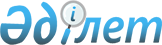 2023-2025 жылдарға арналған Ойыл ауданының ауылдық округтерінің бюджеттерін бекіту туралыАқтөбе облысы Ойыл аудандық мәслихатының 2022 жылғы 29 желтоқсандағы № 208 шешімі
      Қазақстан Республикасының Бюджет кодексінің 9-1 бабының 2-тармағына, Қазақстан Республикасының "Қазақстан Республикасындағы жергілікті мемлекеттік басқару және өзін-өзі басқару туралы" Заңының 6 бабына сәйкес, Ойыл аудандық мәслихаты ШЕШТІ:
      1. 2023-2025 жылдарға арналған Ойыл ауылдық округ бюджеті тиісінше 1, 2 және 3 қосымшаларға сәйкес, оның ішінде 2023 жылға мынадай көлемде бекітілсін:
      1) кірістер – 180 730 мың теңге: 
      салықтық түсімдер – 13 153 мың теңге; 
      салықтық емес түсімдер – 651 мың теңге; 
      трансферттер түсімі – 166 926 мың теңге;
      2) шығындар – 180 739,3 мың теңге;
      3) таза бюджеттік кредиттеу – 0 теңге:
      бюджеттік кредиттер – 0 теңге;
      бюджеттік кредиттерді өтеу – 0 теңге;
      4) қаржы активтерімен операциялар бойынша сальдо – 0 теңге:
      5) бюджет тапшылығы (профициті) – -9,3 мың теңге; 
      6) бюджет тапшылығын қаржыландыру (профицитін пайдалану) – 9,3 мың теңге:
      бюджет қаражатының пайдаланылатын қалдықтары – 9,3 мың теңге.
      Ескерту. 1 тармақ жаңа редакцияда - Ақтөбе облысы Ойыл аудандық мәслихатының 25.12.2023 № 103 шешімімен (01.01.2023 бастап қолданысқа енгізіледі).


      2. 2023 жылға арналған Ойыл ауылдық округінің бюджетінде аудандық бюджеттен берілетін субвенция көлемі – 95 306 мың теңге сомасында көзделгені ескерілсін.
      3. 2023-2025 жылдарға арналған Шығанақ Берсиев атындағы ауылдық округ бюджеті тиісінше 4, 5 және 6 қосымшаларға сәйкес, оның ішінде 2023 жылға мынадай көлемде бекітілсін:
      1) кірістер – 54 315 мың теңге:
      салықтық түсімдер – 3 054 мың теңге;
      салықтық емес түсімдер – 15 мың теңге;
      трансферттер түсімі – 51 246 мың теңге;
      2) шығындар – 54 928 мың теңге;
      3) таза бюджеттік кредиттеу – 0 теңге:
      бюджеттік кредиттер – 0 теңге;
      бюджеттік кредиттерді өтеу – 0 теңге;
      4) қаржы активтерімен операциялар бойынша сальдо – 0 теңге:
      5) бюджет тапшылығы (профициті) – -613 мың теңге;
      6) бюджет тапшылығын қаржыландыру (профицитін пайдалану) – 613 мың теңге:
      бюджет қаражатының пайдаланылатын қалдықтары – 613 мың теңге.
      Ескерту. 3 тармақ жаңа редакцияда - Ақтөбе облысы Ойыл аудандық мәслихатының 03.11.2023 № 89 шешімімен (01.01.2023 бастап қолданысқа енгізіледі).


      4. 2023 жылға арналған Шығанақ Берсиев атындағы ауылдық округінің бюджетінде аудандық бюджеттен берілетін субвенция көлемі – 35 881 мың теңге сомасында көзделгені ескерілсін.
      5. 2023-2025 жылдарға арналған Қараой ауылдық округ бюджеті тиісінше 7, 8 және 9 қосымшаларға сәйкес, оның ішінде 2023 жылға мынадай көлемде бекітілсін:
      1) кірістер – 52 441,1 мың теңге:
      салықтық түсімдер – 1 203 мың теңге; 
      салықтық емес түсімдер – 287 мың теңге; 
      трансферттер түсімі – 50 951,1 мың теңге;
      2) шығындар – 52 541,5 мың теңге;
      3) таза бюджеттік кредиттеу – 0 теңге:
      бюджеттік кредиттер – 0 теңге;
      бюджеттік кредиттерді өтеу – 0 теңге;
      4) қаржы активтерімен операциялар бойынша сальдо – 0 теңге:
      5) бюджет тапшылығы (профициті) – -100,4 мың теңге; 
      6) бюджет тапшылығын қаржыландыру (профицитін пайдалану) – 100,4 мың теңге:
      бюджет қаражатының пайдаланылатын қалдықтары – 100,4 мың теңге.
      Ескерту. 5 тармақ жаңа редакцияда - Ақтөбе облысы Ойыл аудандық мәслихатының 25.12.2023 № 103 шешімімен (01.01.2023 бастап қолданысқа енгізіледі).


      6. 2023 жылға арналған Қараой ауылдық округінің бюджетінде аудандық бюджеттен берілетін субвенция көлемі – 41 331 мың теңге сомасында көзделгені ескерілсін.
      7. 2023-2025 жылдарға арналған Көптоғай ауылдық округ бюджеті тиісінше 10, 11 және 12 қосымшаларға сәйкес, оның ішінде 2023 жылға мынадай көлемде бекітілсін:
      1) кірістер – 67 743,5 мың теңге:
      салықтық түсімдер – 3 166 мың теңге;
      салықтық емес түсімдер – 808 мың теңге;
      трансферттер түсімі – 63 769,5 мың теңге;
      2) шығындар – 67 911,6 мың теңге;
      3) таза бюджеттік кредиттеу – 0 теңге:
      бюджеттік кредиттер – 0 теңге;
      бюджеттік кредиттерді өтеу – 0 теңге;
      4) қаржы активтерімен операциялар бойынша сальдо – 0 теңге:
      5) бюджет тапшылығы (профициті) – -168,1 мың теңге;
      6) бюджет тапшылығын қаржыландыру (профицитін пайдалану) – 168,1 мың теңге:
      бюджет қаражатының пайдаланылатын қалдықтары – 168,1 мың теңге.
      Ескерту. 7 тармақ жаңа редакцияда - Ақтөбе облысы Ойыл аудандық мәслихатының 03.11.2023 № 89 шешімімен (01.01.2023 бастап қолданысқа енгізіледі).


      8. 2023 жылға арналған Көптоғай ауылдық округінің бюджетінде аудандық бюджеттен берілетін субвенция көлемі – 44 438 мың теңге сомасында көзделгені ескерілсін.
      9. 2023-2025 жылдарға арналған Сарбие ауылдық округ бюджеті тиісінше 13, 14 және 15 қосымшаларға сәйкес, оның ішінде 2023 жылға мынадай көлемде бекітілсін:
      1) кірістер – 62 861,6 мың теңге: 
      салықтық түсімдер – 3 752 мың теңге;
      салықтық емес түсімдер – 436 мың теңге;
      трансферттер түсімі – 58 673,6 мың теңге;
      2) шығындар – 63 045,9 мың теңге;
      3) таза бюджеттік кредиттеу – 0 теңге:
      бюджеттік кредиттер – 0 теңге;
      бюджеттік кредиттерді өтеу – 0 теңге;
      4) қаржы активтерімен операциялар бойынша сальдо – 0 теңге:
      5) бюджет тапшылығы (профициті) – -184,3 мың теңге; 
      6) бюджет тапшылығын қаржыландыру (профицитін пайдалану) – 184,3 мың теңге:
      бюджет қаражатының пайдаланылатын қалдықтары – 184,3 мың теңге.
      Ескерту. 9 тармақ жаңа редакцияда - Ақтөбе облысы Ойыл аудандық мәслихатының 25.12.2023 № 103 шешімімен (01.01.2023 бастап қолданысқа енгізіледі).


      10. 2023 жылға арналған Сарбие ауылдық округінің бюджетінде аудандық бюджеттен берілетін субвенция көлемі – 46 950 мың теңге сомасында көзделгені ескерілсін.
      11. 2023-2025 жылдарға арналған Кайынды ауылдық округ бюджеті тиісінше 16, 17 және 18 қосымшаларға сәйкес, оның ішінде 2023 жылға мынадай көлемде бекітілсін:
      1) кірістер – 52 181,1 мың теңге: 
      салықтық түсімдер – 999 мың теңге; 
      салықтық емес түсімдер – 29 мың теңге;
      трансферттер түсімі – 51 153,1 мың теңге;
      2) шығындар – 52 264,6 мың теңге;
      3) таза бюджеттік кредиттеу – 0 теңге:
      бюджеттік кредиттер – 0 теңге;
      бюджеттік кредиттерді өтеу – 0 теңге;
      4) қаржы активтерімен операциялар бойынша сальдо – 0 теңге:
      5) бюджет тапшылығы (профициті) – -83,5 мың теңге; 
      6) бюджет тапшылығын қаржыландыру (профицитін пайдалану) – 83,5 мың теңге:
      бюджет қаражатының пайдаланылатын қалдықтары – 83,5 мың теңге.
      Ескерту. 11 тармақ жаңа редакцияда - Ақтөбе облысы Ойыл аудандық мәслихатының 25.12.2023 № 103 шешімімен (01.01.2023 бастап қолданысқа енгізіледі).


      12. 2023 жылға арналған Қайыңды ауылдық округінің бюджетінде аудандық бюджеттен берілетін субвенция көлемі – 41 513 мың теңге сомасында көзделгені ескерілсін.
      13. 2023-2025 жылдарға арналған Саралжын ауылдық округ бюджеті тиісінше 19, 20 және 21 қосымшаларға сәйкес, оның ішінде 2023 жылға мынадай көлемде бекітілсін:
      1) кірістер – 58 412,4 мың теңге: 
      салықтық түсімдер – 2 391 мың теңге; 
      салықтық емес түсімдер – 1 693 мың теңге;
      трансферттер түсімі – 54 328,4 мың теңге;
      2) шығындар – 58 631,1 мың теңге;
      3) таза бюджеттік кредиттеу – 0 теңге:
      бюджеттік кредиттер – 0 теңге;
      бюджеттік кредиттерді өтеу – 0 теңге;
      4) қаржы активтерімен операциялар бойынша сальдо – 0 теңге:
      5) бюджет тапшылығы (профициті) – -218,7 мың теңге; 
      6) бюджет тапшылығын қаржыландыру (профицитін пайдалану) – 218,7 мың теңге:
      бюджет қаражатының пайдаланылатын қалдықтары – 218,7 мың теңге.
      Ескерту. 13 тармақ жаңа редакцияда - Ақтөбе облысы Ойыл аудандық мәслихатының 25.12.2023 № 103 шешімімен (01.01.2023 бастап қолданысқа енгізіледі).


      14. 2023 жылға арналған Саралжын ауылдық округінің бюджетінде аудандық бюджеттен берілетін субвенция көлемі – 36 523 мың теңге сомасында көзделгені ескерілсін.
      14-1. 2023 жылға арналған ауылдық округтерінің бюджеттерінде аудандық бюджеттен ағымдағы нысаналы трансферттер түскені ескерілсін:
      1) аудандық маңызы бар қала, ауыл, кент, ауылдық округ әкімінің қызметін қамтамасыз ету жөніндегі қызметтерге – 20 390,4 мың теңге, оның ішінде:
      Ойыл ауылдық округіне – 5 648 мың теңге;
      Ш.Берсиев атындағы ауылдық округіне – 2 466 мың теңге;
      Қараой ауылдық округіне – 1 695,1 мың теңге;
      Көптоғай ауылдық округіне – 3 618,5 мың теңге;
      Сарбие ауылдық округіне – 1 729,6 мың теңге;
      Қайыңды ауылдық округіне – 2 238,8 мың теңге;
      Саралжын ауылдық округіне – 2 994,4 мың теңге.
      2) елді мекендердегі көшелерді жарықтандыруға – 46 777 мың теңге, оның ішінде:
      Ойыл ауылдық округіне – 29 780 мың теңге;
      Ш.Берсиев атындағы ауылдық округіне – 7 250 мың теңге;
      Қараой ауылдық округіне – 3 970 мың теңге;
      Көптоғай ауылдық округіне – 3 000 мың теңге;
      Қайыңды ауылдық округіне – 1 477 мың теңге;
      Саралжын ауылдық округіне – 1 300 мың теңге.
      3) елді мекендердің санитариясын қамтамасыз етуге – 2 235 мың теңге, оның ішінде:
      Ойыл ауылдық округіне – 327 мың теңге;
      Ш.Берсиев атындағы ауылдық округіне – 650 мың теңге;
      Сарбие ауылдық округіне – 258 мың теңге;
      Қайыңды ауылдық округіне – 1 000 мың теңге.
      4) жерлеу орындарын ұстау және туыстары жоқ адамдарды жерлеуге – 2 790 мың теңге, оның ішінде:
      Ойыл ауылдық округіне – 1 790 мың теңге;
      Қайыңды ауылдық округіне – 1 000 мың теңге.
      5) елді мекендерді абаттандыру мен көгалдандыруға – 61 395 мың теңге, оның ішінде:
      Ойыл ауылдық округіне – 24 996 мың теңге;
      Ш.Берсиев атындағы ауылдық округіне – 3 800 мың теңге;
      Қараой ауылдық округіне – 838 мың теңге;
      Көптоғай ауылдық округіне – 10 781 мың теңге;
      Сарбие ауылдық округіне – 8 494 мың теңге;
      Қайыңды ауылдық округіне – 1 058 мың теңге;
      Саралжын ауылдық округіне – 11 428 мың теңге.
      6) елді мекендерді сумен жабдықтауды ұйымдастыруға – 3 435 мың теңге, оның ішінде:
      Қараой ауылдық округіне – 2 189 мың теңге;
      Сарбие ауылдық округіне – 216 мың теңге;
      Саралжын ауылдық округіне – 1 030 мың теңге.
      7) мемлекеттік органдардың күрделі шығындарына – 7 574 мың теңге, оның ішінде:
      Ойыл ауылдық округіне – 605 мың теңге;
      Ш.Берсиев атындағы ауылдық округіне – 1 199 мың теңге;
      Қараой ауылдық округіне – 928 мың теңге;
      Көптоғай ауылдық округіне – 1 432 мың теңге;
      Сарбие ауылдық округіне – 1 026 мың теңге;
      Қайыңды ауылдық округіне – 1 331 мың теңге;
      Саралжын ауылдық округіне – 1 053 мың теңге.
      8) аудандық маңызы бар қалаларда, ауылдарда, кенттерде, ауылдық округтерде автомобиль жолдарының жұмыс істеуін қамтамасыз етуге – 8 474 мың теңге, оның ішінде:
      Ойыл ауылдық округіне – 8 474 мың теңге.
      9) аудандық маңызы бар қалаларда, ауылдарда, кенттерде, ауылдық округтерде автомобиль жолдарын күрделі және орташа жөндеуге – 1 535,3 мың теңге, оның ішінде:
      Қайыңды ауылдық округіне – 1 535,3 мың теңге.
      10) аудандық, маңызы бар қаланың ауылдық, кенттің, ауылдық округтің мемлекттік тұрғын үй қорының сақталуын ұйымдастыруға – 500 мың теңге, оның ішінде:
      Көптоғай ауылдық округіне – 500 мың теңге.
      Аталған ағымдағы нысаналы трансферттердің сомаларын бөлу ауылдық округтерінің әкімі аппараттарының шешімдері негізінде айқындалады.
      Ескерту. Шешім 14-1 тармақпен толықтырылды - Ақтөбе облысы Ойыл аудандық мәслихатының 24.04.2023 № 25 шешімімен (01.01.2023 бастап қолданысқа енгізіледі); жаңа редакцияда - Ақтөбе облысы Ойыл аудандық мәслихатының 25.12.2023 № 103 шешімімен (01.01.2023 бастап қолданысқа енгізіледі).


      15. Осы шешім 2023 жылғы 1 қаңтардан бастап қолданысқа енгізіледі. 2023 жылға арналған Ойыл ауылдық округ бюджеті
      Ескерту. 1 қосымша жаңа редакцияда - Ақтөбе облысы Ойыл аудандық мәслихатының 25.12.2023 № 103 шешімімен (01.01.2023 бастап қолданысқа енгізіледі). 2024 жылға арналған Ойыл ауылдық округ бюджеті 2025 жылға арналған Ойыл ауылдық округ бюджеті 2023 жылға арналған Шығанақ Берсиев атындағы ауылдық округ бюджеті
      Ескерту. 4 қосымша жаңа редакцияда - Ақтөбе облысы Ойыл аудандық мәслихатының 03.11.2023 № 89 шешімімен (01.01.2023 бастап қолданысқа енгізіледі). 2024 жылға арналған Шығанақ Берсиев атындағы ауылдық округ бюджеті 2025 жылға арналған Шығанақ Берсиев атындағы ауылдық округ бюджеті 2023 жылға арналған Қараой ауылдық округ бюджеті
      Ескерту. 7 қосымша жаңа редакцияда - Ақтөбе облысы Ойыл аудандық мәслихатының 25.12.2023 № 103 шешімімен (01.01.2023 бастап қолданысқа енгізіледі). 2024 жылға арналған Қараой ауылдық округ бюджеті 2025 жылға арналған Қараой ауылдық округ бюджеті 2023 жылға арналған Көптоғай ауылдық округ бюджеті
      Ескерту. 10 қосымша жаңа редакцияда - Ақтөбе облысы Ойыл аудандық мәслихатының 03.11.2023 № 89 шешімімен (01.01.2023 бастап қолданысқа енгізіледі). 2024 жылға арналған Көптоғай ауылдық округ бюджеті 2025 жылға арналған Көптоғай ауылдық округ бюджеті 2023 жылға арналған Сарбие ауылдық округ бюджеті
      Ескерту. 13 қосымша жаңа редакцияда - Ақтөбе облысы Ойыл аудандық мәслихатының 25.12.2023 № 103 шешімімен (01.01.2023 бастап қолданысқа енгізіледі). 2024 жылға арналған Сарбие ауылдық округ бюджеті 2025 жылға арналған Сарбие ауылдық округ бюджеті 2023 жылға арналған Қайыңды ауылдық округ бюджеті
      Ескерту. 16 қосымша жаңа редакцияда - Ақтөбе облысы Ойыл аудандық мәслихатының 25.12.2023 № 103 шешімімен (01.01.2023 бастап қолданысқа енгізіледі). 2024 жылға арналған Қайыңды ауылдық округ бюджеті 2025 жылға арналған Қайыңды ауылдық округ бюджеті 2023 жылға арналған Саралжын ауылдық округ бюджеті
      Ескерту. 19 қосымша жаңа редакцияда - Ақтөбе облысы Ойыл аудандық мәслихатының 25.12.2023 № 103 шешімімен (01.01.2023 бастап қолданысқа енгізіледі). 2024 жылға арналған Саралжын ауылдық округ бюджеті 2025 жылға арналған Саралжын ауылдық округ бюджеті
					© 2012. Қазақстан Республикасы Әділет министрлігінің «Қазақстан Республикасының Заңнама және құқықтық ақпарат институты» ШЖҚ РМК
				
      Ойыл аудандық мәслихатының хатшысы 

С. Займолдин
Ойыл аудандық мәслихатының 2022 жылғы 29 желтоқсандағы № 208 шешіміне 1 қосымша
Санаты
Санаты
Санаты
Санаты
Сомасы, мың теңге
Сыныбы
Сыныбы
Сыныбы
Сомасы, мың теңге
Кіші сыныбы
Кіші сыныбы
Сомасы, мың теңге
Атауы
Сомасы, мың теңге
1
2
3
4
5
Кірістер
180 730
1
Салықтық түсiмдер
13 153
01
Табыс салығы
1 449
2
Жеке табыс салығы
1 449
04
Меншiкке салынатын салықтар
10 783
1
Мүлiкке салынатын салықтар
532
3
Жер салығы
211
4
Көлiк құралдарына салынатын салық
10 040
05
Тауарларға, жұмыстарға және көрсетілетін қызметтерге салынатын iшкi салықтар
921
3
Табиғи және басқа да ресурстарды пайдаланғаны үшiн түсетiн түсiмдер
921
2
Салықтық емес түсімдер
651
01
Мемлекеттік меншіктен түсетін кірістер
606
5
Мемлекет меншігіндегі мүлікті жалға беруден түсетін кірістер
606
06
Басқа да салықтық емес түсімдер
45
1
Басқа да салықтық емес түсімдер
45
4
Трансферттердің түсімдері
166 926
02
Мемлекеттік басқарудың жоғары тұрған органдарынан түсетін трансферттер
166 926
3
Аудандардың (облыстық маңызы бар қаланың) бюджетінен трансферттер
166 926
Функционалдық топ
Функционалдық топ
Функционалдық топ
Функционалдық топ
Функционалдық топ
Сомасы, мың теңге
Кіші функция
Кіші функция
Кіші функция
Кіші функция
Сомасы, мың теңге
Бюджеттік бағдарламалардың әкімшісі
Бюджеттік бағдарламалардың әкімшісі
Бюджеттік бағдарламалардың әкімшісі
Сомасы, мың теңге
Бағдарлама
Бағдарлама
Сомасы, мың теңге
Атауы
Сомасы, мың теңге
1
2
3
4
5
6
Шығындар
180 739,3
01
Жалпы сипаттағы мемлекеттiк қызметтер
77 435
1
Мемлекеттiк басқарудың жалпы функцияларын орындайтын өкiлдi, атқарушы және басқа органдар
77 435
124
Аудандық маңызы бар қала, ауыл, кент, ауылдық округ әкімінің аппараты
77 435
001
Аудандық маңызы бар қала, ауыл, кент, ауылдық округ әкімінің қызметін қамтамасыз ету жөніндегі қызметтер
76 830
022
Мемлекеттік органдардың күрделі шығындары
605
07
Тұрғын үй-коммуналдық шаруашылық
93 064
3
Елді-мекендерді көркейту
93 064
124
Аудандық маңызы бар қала, ауыл, кент, ауылдық округ әкімінің аппараты
93 064
008
Елді мекендердегі көшелерді жарықтандыру
50 426
009
Елді мекендердің санитариясын қамтамасыз ету
1 827
010
Жерлеу орындарын ұстау және туыстары жоқ адамдарды жерлеу
1 790
011
Елді мекендерді абаттандыру мен көгалдандыру
39 021
12
Көлiк және коммуникация
8 474
1
Автомобиль көлiгi
8 474
124
Аудандық маңызы бар қала, ауыл, кент, ауылдық округ әкімінің аппараты
8 474
013
Аудандық маңызы бар қалаларда, ауылдарда, кенттерде, ауылдық округтерде автомобиль жолдарының жұмыс істеуін қамтамасыз ету
8 474
045
Аудандық маңызы бар қалаларда, ауылдарда, кенттерде, ауылдық округтерде автомобиль жолдарын күрделі және орташа жөндеу
0
14
Борышқа қызмет көрсету
1 757
1
Борышқа қызмет көрсету
1 757
124
Аудандық маңызы бар қала, ауыл, кент, ауылдық округ әкімінің аппараты
1 757
042
Қаладағы ауданның, аудандық маңызы бар қаланың, ауылдың, кенттің, ауылдық округ әкімі аппаратының аудандық (облыстық маңызы бар қаланың) бюджеттен қарыздар бойынша сыйақылар мен өзге де төлемдерді төлеу бойынша борышына қызмет көрсету
1 757
15
Трансферттер
9,3
1
Трансферттер
9,3
124
Аудандық маңызы бар қала, ауыл, кент, ауылдық округ әкімінің аппараты
9,3
048
Пайдаланылмаған (толық пайдаланылмаған) нысаналы трансферттерді қайтару
9,3
Қаржы активтерімен операциялар бойынша сальдо
0
Қаржы активтерін сатып алу
0
Бюджет тапшылығы (профициті)
-9,3
Бюджет тапшылығын қаржыландыру (профицитін пайдалану)
9,3
Функционалдық топ
Функционалдық топ
Функционалдық топ
Функционалдық топ
Функционалдық топ
Сомасы, мың теңге
Кіші функция
Кіші функция
Кіші функция
Кіші функция
Сомасы, мың теңге
Бюджеттік бағдарламалардың әкімшісі
Бюджеттік бағдарламалардың әкімшісі
Бюджеттік бағдарламалардың әкімшісі
Сомасы, мың теңге
Бағдарлама
Бағдарлама
Сомасы, мың теңге
Атауы
Сомасы, мың теңге
1
2
3
4
5
6
8
Бюджет қаражаттарының пайдаланылатын қалдықтары
9,3
01
Бюджет қаражаты қалдықтары
9,3
1
Бюджет қаражатының бос қалдықтары
9,3Ойыл аудандық мәслихатының 2022 жылғы 29 желтоқсандағы № 208 шешіміне 2 қосымша
Санаты
Санаты
Санаты
Санаты
Сомасы, мың теңге
Сыныбы
Сыныбы
Сыныбы
Сомасы, мың теңге
Кіші сыныбы
Кіші сыныбы
Сомасы, мың теңге
Атауы
Сомасы, мың теңге
1
2
3
4
5
Кірістер
150 858
1
Салықтық түсiмдер
14 143
01
Табыс салығы
1 564
2
Жеке табыс салығы
1 564
04
Меншiкке салынатын салықтар
11 584
1
Мүлiкке салынатын салықтар
513
3
Жер салығы
228
4
Көлiк құралдарына салынатын салық
10 843
05
Тауарларға, жұмыстарға және көрсетілетін қызметтерге салынатын iшкi салықтар
995
03
Табиғи және басқа да ресурстарды пайдаланғаны үшiн түсетiн түсiмдер
995
2
Салықтық емес түсімдер
665
01
Мемлекеттік меншіктен түсетін кірістер
606
5
Мемлекет меншігіндегі мүлікті жалға беруден түсетін кірістер
606
06
Басқа да салықтық емес түсімдер
49
1
Басқа да салықтық емес түсімдер
49
4
Трансферттердің түсімдері
136 060
02
Мемлекеттік басқарудың жоғары тұрған органдарынан түсетін трансферттер
136 060
3
Аудандардың (облыстық маңызы бар қаланың) бюджетінен трансферттер
136 060
Функционалдық топ
Функционалдық топ
Функционалдық топ
Функционалдық топ
Функционалдық топ
Сомасы, мың теңге
Кіші функция
Кіші функция
Кіші функция
Кіші функция
Сомасы, мың теңге
Бюджеттік бағдарламалардың әкімшісі
Бюджеттік бағдарламалардың әкімшісі
Бюджеттік бағдарламалардың әкімшісі
Сомасы, мың теңге
Бағдарлама
Бағдарлама
Сомасы, мың теңге
Атауы
Сомасы, мың теңге
1
2
3
4
5
6
Шығындар
150 858
01
Жалпы сипаттағы мемлекеттiк қызметтер
71 239
1
Мемлекеттiк басқарудың жалпы функцияларын орындайтын өкiлдi, атқарушы және басқа органдар
71 239
124
Аудандық маңызы бар қала, ауыл, кент, ауылдық округ әкімінің аппараты
71 239
001
Аудандық маңызы бар қала, ауыл, кент, ауылдық округ әкімінің қызметін қамтамасыз ету жөніндегі қызметтер
71 239
07
Тұрғын үй-коммуналдық шаруашылық
77 862
3
Елді-мекендерді көркейту
77 862
124
Аудандық маңызы бар қала, ауыл, кент, ауылдық округ әкімінің аппараты
77 862
008
Елді мекендердегі көшелерді жарықтандыру
29 581
009
Елді мекендердің санитариясын қамтамасыз ету
1 575
011
Елді мекендерді абаттандыру мен көгалдандыру
46 706
14
Борышқа қызмет көрсету
1 757
1
Борышқа қызмет көрсету
1 757
124
Аудандық маңызы бар қала, ауыл, кент, ауылдық округ әкімінің аппараты
1 757
042
Қаладағы ауданның, аудандық маңызы бар қаланың, ауылдың, кенттің, ауылдық округ әкімі аппаратының аудандық (облыстық маңызы бар қаланың) бюджеттен қарыздар бойынша сыйақылар мен өзге де төлемдерді төлеу бойынша борышына қызмет көрсету
1 757
Функционалдық топ
Функционалдық топ
Функционалдық топ
Функционалдық топ
Функционалдық топ
Сомасы, мың теңге
Кіші функция
Кіші функция
Кіші функция
Кіші функция
Сомасы, мың теңге
Бюджеттік бағдарламалардың әкімшісі
Бюджеттік бағдарламалардың әкімшісі
Бюджеттік бағдарламалардың әкімшісі
Сомасы, мың теңге
Бағдарлама
Бағдарлама
Сомасы, мың теңге
Атауы
Сомасы, мың теңге
1
2
3
4
5
6
Таза бюджеттік кредиттеу
0
Санаты
Санаты
Санаты
Санаты
Сомасы, мың теңге
Сыныбы
Сыныбы
Сыныбы
Сомасы, мың теңге
Кіші сыныбы
Кіші сыныбы
Сомасы, мың теңге
Атауы
Сомасы, мың теңге
1
2
3
4
5
5
Бюджеттік кредиттерді өтеу
0
01
Бюджеттік кредиттерді өтеу
0
1
Мемлекеттік бюджеттен берілген бюджеттік кредиттерді өтеу
0
Функционалдық топ
Функционалдық топ
Функционалдық топ
Функционалдық топ
Функционалдық топ
Сомасы, мың теңге
Кіші функция
Кіші функция
Кіші функция
Кіші функция
Сомасы, мың теңге
Бюджеттік бағдарламалардың әкімшісі
Бюджеттік бағдарламалардың әкімшісі
Бюджеттік бағдарламалардың әкімшісі
Сомасы, мың теңге
Бағдарлама
Бағдарлама
Сомасы, мың теңге
Атауы
Сомасы, мың теңге
1
2
3
4
5
6
Қаржы активтерімен операциялар бойынша сальдо
0
Қаржы активтерін сатып алу
0
Бюджет тапшылығы (профициті)
0
Бюджет тапшылығын қаржыландыру (профицитін пайдалану)
0
Санаты
Санаты
Санаты
Санаты
Сомасы, мың теңге
Сыныбы
Сыныбы
Сыныбы
Сомасы, мың теңге
Кіші сыныбы
Кіші сыныбы
Сомасы, мың теңге
Атауы
Сомасы, мың теңге
1
2
3
4
5
7
Қарыздар түсімдері
0
01
Мемлекеттік ішкі қарыздар
0
2
Қарыз алу келісім-шарттары
0
Функционалдық топ
Функционалдық топ
Функционалдық топ
Функционалдық топ
Функционалдық топ
Сомасы, мың теңге
Кіші функция
Кіші функция
Кіші функция
Кіші функция
Сомасы, мың теңге
Бюджеттік бағдарламалардың әкімшісі
Бюджеттік бағдарламалардың әкімшісі
Бюджеттік бағдарламалардың әкімшісі
Сомасы, мың теңге
Бағдарлама
Бағдарлама
Сомасы, мың теңге
Атауы
Сомасы, мың теңге
1
2
3
4
5
6
16
Қарыздарды өтеу
0
1
Қарыздарды өтеу
0Ойыл аудандық мәслихатының 2022 жылғы 29 желтоқсандағы № 208 шешіміне 3 қосымша
Санаты
Санаты
Санаты
Санаты
Сомасы, мың теңге
Сыныбы
Сыныбы
Сыныбы
Сомасы, мың теңге
Кіші сыныбы
Кіші сыныбы
Сомасы, мың теңге
Атауы
Сомасы, мың теңге
1
2
3
4
5
Кірістер
336 505
1
Салықтық түсiмдер
15 134
01
Табыс салығы
1 674
2
Жеке табыс салығы
1 674
04
Меншiкке салынатын салықтар
12 395
1
Мүлiкке салынатын салықтар
549
3
Жер салығы
244
4
Көлiк құралдарына салынатын салық
11 602
05
Тауарларға, жұмыстарға және көрсетілетін қызметтерге салынатын iшкi салықтар
1 065
3
Табиғи және басқа да ресурстарды пайдаланғаны үшiн түсетiн түсiмдер
1 065
2
Салықтық емес түсімдер
658
01
Мемлекеттік меншіктен түсетін кірістер
606
5
Мемлекет меншігіндегі мүлікті жалға беруден түсетін кірістер
606
06
Басқа да салықтық емес түсімдер
52
1
Басқа да салықтық емес түсімдер
52
4
Трансферттердің түсімдері
320 713
02
Мемлекеттік басқарудың жоғары тұрған органдарынан түсетін трансферттер
320 713
3
Аудандардың (облыстық маңызы бар қаланың) бюджетінен трансферттер
320 713
Функционалдық топ
Функционалдық топ
Функционалдық топ
Функционалдық топ
Функционалдық топ
Сомасы, мың теңге
Кіші функция
Кіші функция
Кіші функция
Кіші функция
Сомасы, мың теңге
Бюджеттік бағдарламалардың әкімшісі
Бюджеттік бағдарламалардың әкімшісі
Бюджеттік бағдарламалардың әкімшісі
Сомасы, мың теңге
Бағдарлама
Бағдарлама
Сомасы, мың теңге
Атауы
Сомасы, мың теңге
1
2
3
4
5
6
Шығындар
336 505
01
Жалпы сипаттағы мемлекеттiк қызметтер
72 426
1
Мемлекеттiк басқарудың жалпы функцияларын орындайтын өкiлдi, атқарушы және басқа органдар
72 426
124
Аудандық маңызы бар қала, ауыл, кент, ауылдық округ әкімінің аппараты
72 426
001
Аудандық маңызы бар қала, ауыл, кент, ауылдық округ әкімінің қызметін қамтамасыз ету жөніндегі қызметтер
72 426
07
Тұрғын үй-коммуналдық шаруашылық
145 060
3
Елді-мекендерді көркейту
145 060
124
Аудандық маңызы бар қала, ауыл, кент, ауылдық округ әкімінің аппараты
145 060
008
Елді мекендердегі көшелерді жарықтандыру
65 347
009
Елді мекендердің санитариясын қамтамасыз ету
1 654
011
Елді мекендерді абаттандыру мен көгалдандыру
78 059
12
Көлiк және коммуникация
117 262
1
Автомобиль көлiгi
117 262
124
Аудандық маңызы бар қала, ауыл, кент, ауылдық округ әкімінің аппараты
117 262
045
Аудандық маңызы бар қалаларда, ауылдарда, кенттерде, ауылдық округтерде автомобиль жолдарының жұмыс істеуін қамтамасыз ету
117 262
14
Борышқа қызмет көрсету
1 757
1
Борышқа қызмет көрсету
1 757
124
Аудандық маңызы бар қала, ауыл, кент, ауылдық округ әкімінің аппараты
1 757
042
Қаладағы ауданның, аудандық маңызы бар қаланың, ауылдың, кенттің, ауылдық округ әкімі аппаратының аудандық (облыстық маңызы бар қаланың) бюджеттен қарыздар бойынша сыйақылар мен өзге де төлемдерді төлеу бойынша борышына қызмет көрсету
1 757
Функционалдық топ
Функционалдық топ
Функционалдық топ
Функционалдық топ
Функционалдық топ
Сомасы, мың теңге
Кіші функция
Кіші функция
Кіші функция
Кіші функция
Сомасы, мың теңге
Бюджеттік бағдарламалардың әкімшісі
Бюджеттік бағдарламалардың әкімшісі
Бюджеттік бағдарламалардың әкімшісі
Сомасы, мың теңге
Бағдарлама
Бағдарлама
Сомасы, мың теңге
Атауы
Сомасы, мың теңге
1
2
3
4
5
6
Таза бюджеттік кредиттеу
0
Санаты
Санаты
Санаты
Санаты
Сомасы, мың теңге
Сыныбы
Сыныбы
Сыныбы
Сомасы, мың теңге
Кіші сыныбы
Кіші сыныбы
Сомасы, мың теңге
Атауы
Сомасы, мың теңге
1
2
3
4
5
5
Бюджеттік кредиттерді өтеу
0
01
Бюджеттік кредиттерді өтеу
0
1
Мемлекеттік бюджеттен берілген бюджеттік кредиттерді өтеу
0
Функционалдық топ
Функционалдық топ
Функционалдық топ
Функционалдық топ
Функционалдық топ
Сомасы, мың теңге
Кіші функция
Кіші функция
Кіші функция
Кіші функция
Сомасы, мың теңге
Бюджеттік бағдарламалардың әкімшісі
Бюджеттік бағдарламалардың әкімшісі
Бюджеттік бағдарламалардың әкімшісі
Сомасы, мың теңге
Бағдарлама
Бағдарлама
Сомасы, мың теңге
Атауы
Сомасы, мың теңге
1
2
3
4
5
6
Қаржы активтерімен операциялар бойынша сальдо
0
Қаржы активтерін сатып алу
0
Бюджет тапшылығы (профициті)
0
Бюджет тапшылығын қаржыландыру (профицитін пайдалану)
0
Санаты
Санаты
Санаты
Санаты
Сомасы, мың теңге
Сыныбы
Сыныбы
Сыныбы
Сомасы, мың теңге
Кіші сыныбы
Кіші сыныбы
Сомасы, мың теңге
Атауы
Сомасы, мың теңге
1
2
3
4
5
7
Қарыздар түсімдері
0
01
Мемлекеттік ішкі қарыздар
0
2
Қарыз алу келісім-шарттары
0
Функционалдық топ
Функционалдық топ
Функционалдық топ
Функционалдық топ
Функционалдық топ
Сомасы, мың теңге
Кіші функция
Кіші функция
Кіші функция
Кіші функция
Сомасы, мың теңге
Бюджеттік бағдарламалардың әкімшісі
Бюджеттік бағдарламалардың әкімшісі
Бюджеттік бағдарламалардың әкімшісі
Сомасы, мың теңге
Бағдарлама
Бағдарлама
Сомасы, мың теңге
Атауы
Сомасы, мың теңге
1
2
3
4
5
6
16
Қарыздарды өтеу
0
1
Қарыздарды өтеу
0Ойыл аудандық мәслихатының 2022 жылғы 29 желтоқсандағы № 208 шешіміне 4 қосымша
Санаты
Санаты
Санаты
Санаты
Сомасы, мың теңге
Сыныбы
Сыныбы
Сыныбы
Сомасы, мың теңге
Кіші сыныбы
Кіші сыныбы
Сомасы, мың теңге
Атауы
Сомасы, мың теңге
1
2
3
4
5
Кірістер
54 315
1
Салықтық түсiмдер
3 054
04
Меншiкке салынатын салықтар
3 032
1
Мүлiкке салынатын салықтар
81
3
Жер салығы
2
4
Көлiк құралдарына салынатын салық
2 949
05
Тауарларға, жұмыстарға және көрсетілетін қызметтерге салынатын iшкi салықтар
22
3
Табиғи және басқа да ресурстарды пайдаланғаны үшiн түсетiн түсiмдер
22
2
Салықтық емес түсімдер
15
06
Басқа да салықтық емес түсімдер
15
1
Басқа да салықтық емес түсімдер
15
4
Трансферттердің түсімдері
51 246
02
Мемлекеттік басқарудың жоғары тұрған органдарынан түсетін трансферттер
51 246
3
Аудандардың (облыстық маңызы бар қаланың) бюджетінен трансферттер
51 246
Функционалдық топ
Функционалдық топ
Функционалдық топ
Функционалдық топ
Функционалдық топ
Сомасы, мың теңге
Кіші функция
Кіші функция
Кіші функция
Кіші функция
Сомасы, мың теңге
Бюджеттік бағдарламалардың әкімшісі
Бюджеттік бағдарламалардың әкімшісі
Бюджеттік бағдарламалардың әкімшісі
Сомасы, мың теңге
Бағдарлама
Бағдарлама
Сомасы, мың теңге
Атауы
Сомасы, мың теңге
1
2
3
4
5
6
Шығындар
54 928
01
Жалпы сипаттағы мемлекеттiк қызметтер
37 408
1
Мемлекеттiк басқарудың жалпы функцияларын орындайтын өкiлдi, атқарушы және басқа органдар
37 408
124
Аудандық маңызы бар қала, ауыл, кент, ауылдық округ әкімінің аппараты
37 408
001
Аудандық маңызы бар қала, ауыл, кент, ауылдық округ әкімінің қызметін қамтамасыз ету жөніндегі қызметтер
36 209
022
Мемлекеттік органдардың күрделі шығындары
1 199
07
Тұрғын үй-коммуналдық шаруашылық
17 520
3
Елді-мекендерді көркейту
17 520
124
Аудандық маңызы бар қала, ауыл, кент, ауылдық округ әкімінің аппараты
17 520
008
Елді мекендердегі көшелерді жарықтандыру
9 570
009
Елді мекендердің санитариясын қамтамасыз ету
1 350
011
Елді мекендерді абаттандыру мен көгалдандыру
6 600
Бюджет тапшылығы (профициті)
-613
Бюджет тапшылығын қаржыландыру (профицитін пайдалану)
613
Функционалдық топ
Функционалдық топ
Функционалдық топ
Функционалдық топ
Функционалдық топ
Сомасы, мың теңге
Кіші функция
Кіші функция
Кіші функция
Кіші функция
Сомасы, мың теңге
Бюджеттік бағдарламалардың әкімшісі
Бюджеттік бағдарламалардың әкімшісі
Бюджеттік бағдарламалардың әкімшісі
Сомасы, мың теңге
Бағдарлама
Бағдарлама
Сомасы, мың теңге
Атауы
Сомасы, мың теңге
1
2
3
4
5
6
8
Бюджет қаражаттарының пайдаланылатын қалдықтары
613
01
Бюджет қаражаты қалдықтары
613
1
Бюджет қаражатының бос қалдықтары
613Ойыл аудандық мәслихатының 2022 жылғы 29 желтоқсандағы № 208 шешіміне 5 қосымша
Санаты
Санаты
Санаты
Санаты
Сомасы, мың теңге
Сыныбы
Сыныбы
Сыныбы
Сомасы, мың теңге
Кіші сыныбы
Кіші сыныбы
Сомасы, мың теңге
Атауы
Сомасы, мың теңге
1
2
3
4
5
Кірістер
39 063
1
Салықтық түсiмдер
3 320
04
Меншiкке салынатын салықтар
3 296
1
Мүлiкке салынатын салықтар
109
3
Жер салығы
2
4
Көлiк құралдарына салынатын салық
3 185
05
Тауарларға, жұмыстарға және көрсетілетін қызметтерге салынатын iшкi салықтар
24
3
Табиғи және басқа да ресурстарды пайдаланғаны үшiн түсетiн түсiмдер
24
2
Салықтық емес түсімдер
16
06
Басқа да салықтық емес түсімдер
16
1
Басқа да салықтық емес түсімдер
16
4
Трансферттердің түсімдері
35 727
02
Мемлекеттік басқарудың жоғары тұрған органдарынан түсетін трансферттер
35 727
3
Аудандардың (облыстық маңызы бар қаланың) бюджетінен трансферттер
35 727
Функционалдық топ
Функционалдық топ
Функционалдық топ
Функционалдық топ
Функционалдық топ
Сомасы, мың теңге
Кіші функция
Кіші функция
Кіші функция
Кіші функция
Сомасы, мың теңге
Бюджеттік бағдарламалардың әкімшісі
Бюджеттік бағдарламалардың әкімшісі
Бюджеттік бағдарламалардың әкімшісі
Сомасы, мың теңге
Бағдарлама
Бағдарлама
Сомасы, мың теңге
Атауы
Сомасы, мың теңге
1
2
3
4
5
6
Шығындар
39 063
01
Жалпы сипаттағы мемлекеттiк қызметтер
33 243
1
Мемлекеттiк басқарудың жалпы функцияларын орындайтын өкiлдi, атқарушы және басқа органдар
33 243
124
Аудандық маңызы бар қала, ауыл, кент, ауылдық округ әкімінің аппараты
33 243
001
Аудандық маңызы бар қала, ауыл, кент, ауылдық округ әкімінің қызметін қамтамасыз ету жөніндегі қызметтер
33 243
07
Тұрғын үй-коммуналдық шаруашылық
5 820
3
Елді-мекендерді көркейту
5 820
124
Аудандық маңызы бар қала, ауыл, кент, ауылдық округ әкімінің аппараты
5 820
008
Елді мекендердегі көшелерді жарықтандыру
2 320
009
Елді мекендердің санитариясын қамтамасыз ету
700
011
Елді мекендерді абаттандыру мен көгалдандыру
2 800
Функционалдық топ
Функционалдық топ
Функционалдық топ
Функционалдық топ
Функционалдық топ
Сомасы, мың теңге
Кіші функция
Кіші функция
Кіші функция
Кіші функция
Сомасы, мың теңге
Бюджеттік бағдарламалардың әкімшісі
Бюджеттік бағдарламалардың әкімшісі
Бюджеттік бағдарламалардың әкімшісі
Сомасы, мың теңге
Бағдарлама
Бағдарлама
Сомасы, мың теңге
Атауы
Сомасы, мың теңге
1
2
3
4
5
6
Таза бюджеттік кредиттеу
0
Санаты
Санаты
Санаты
Санаты
Сомасы, мың теңге
Сыныбы
Сыныбы
Сыныбы
Сомасы, мың теңге
Кіші сыныбы
Кіші сыныбы
Сомасы, мың теңге
Атауы
Сомасы, мың теңге
1
2
3
4
5
5
Бюджеттік кредиттерді өтеу
0
01
Бюджеттік кредиттерді өтеу
0
1
Мемлекеттік бюджеттен берілген бюджеттік кредиттерді өтеу
0
Функционалдық топ
Функционалдық топ
Функционалдық топ
Функционалдық топ
Функционалдық топ
Сомасы, мың теңге
Кіші функция
Кіші функция
Кіші функция
Кіші функция
Сомасы, мың теңге
Бюджеттік бағдарламалардың әкімшісі
Бюджеттік бағдарламалардың әкімшісі
Бюджеттік бағдарламалардың әкімшісі
Сомасы, мың теңге
Бағдарлама
Бағдарлама
Сомасы, мың теңге
Атауы
Сомасы, мың теңге
1
2
3
4
5
6
Қаржы активтерімен операциялар бойынша сальдо
0
Қаржы активтерін сатып алу
0
Бюджет тапшылығы (профициті)
0
Бюджет тапшылығын қаржыландыру (профицитін пайдалану)
0
Санаты
Санаты
Санаты
Санаты
Сомасы, мың теңге
Сыныбы
Сыныбы
Сыныбы
Сомасы, мың теңге
Кіші сыныбы
Кіші сыныбы
Сомасы, мың теңге
Атауы
Сомасы, мың теңге
1
2
3
4
5
7
Қарыздар түсімдері
0
01
Мемлекеттік ішкі қарыздар
0
2
Қарыз алу келісім-шарттары
0
Функционалдық топ
Функционалдық топ
Функционалдық топ
Функционалдық топ
Функционалдық топ
Сомасы, мың теңге
Кіші функция
Кіші функция
Кіші функция
Кіші функция
Сомасы, мың теңге
Бюджеттік бағдарламалардың әкімшісі
Бюджеттік бағдарламалардың әкімшісі
Бюджеттік бағдарламалардың әкімшісі
Сомасы, мың теңге
Бағдарлама
Бағдарлама
Сомасы, мың теңге
Атауы
Сомасы, мың теңге
1
2
3
4
5
6
16
Қарыздарды өтеу
0
1
Қарыздарды өтеу
0Ойыл аудандық мәслихатының 2022 жылғы 29 желтоқсандағы № 208 шешіміне 6 қосымша
Санаты
Санаты
Санаты
Санаты
Сомасы, мың теңге
Сыныбы
Сыныбы
Сыныбы
Сомасы, мың теңге
Кіші сыныбы
Кіші сыныбы
Сомасы, мың теңге
Атауы
Сомасы, мың теңге
1
2
3
4
5
Кірістер
39 365
1
Салықтық түсiмдер
3 553
04
Меншiкке салынатын салықтар
3 527
1
Мүлiкке салынатын салықтар
117
3
Жер салығы
2
4
Көлiк құралдарына салынатын салық
3 408
05
Тауарларға, жұмыстарға және көрсетілетін қызметтерге салынатын iшкi салықтар
26
3
Табиғи және басқа да ресурстарды пайдаланғаны үшiн түсетiн түсiмдер
26
2
Салықтық емес түсімдер
17
06
Басқа да салықтық емес түсімдер
17
1
Басқа да салықтық емес түсімдер
17
4
Трансферттердің түсімдері
35 795
02
Мемлекеттік басқарудың жоғары тұрған органдарынан түсетін трансферттер
35 795
3
Аудандардың (облыстық маңызы бар қаланың) бюджетінен трансферттер
35 795
Функционалдық топ
Функционалдық топ
Функционалдық топ
Функционалдық топ
Функционалдық топ
Сомасы, мың теңге
Кіші функция
Кіші функция
Кіші функция
Кіші функция
Сомасы, мың теңге
Бюджеттік бағдарламалардың әкімшісі
Бюджеттік бағдарламалардың әкімшісі
Бюджеттік бағдарламалардың әкімшісі
Сомасы, мың теңге
Бағдарлама
Бағдарлама
Сомасы, мың теңге
Атауы
Сомасы, мың теңге
1
2
3
4
5
6
Шығындар
39 365
01
Жалпы сипаттағы мемлекеттiк қызметтер
33 545
1
Мемлекеттiк басқарудың жалпы функцияларын орындайтын өкiлдi, атқарушы және басқа органдар
33 545
124
Аудандық маңызы бар қала, ауыл, кент, ауылдық округ әкімінің аппараты
33 545
001
Аудандық маңызы бар қала, ауыл, кент, ауылдық округ әкімінің қызметін қамтамасыз ету жөніндегі қызметтер
33 545
07
Тұрғын үй-коммуналдық шаруашылық
5 820
3
Елді-мекендерді көркейту
5 820
124
Аудандық маңызы бар қала, ауыл, кент, ауылдық округ әкімінің аппараты
5 820
008
Елді мекендердегі көшелерді жарықтандыру
2 320
009
Елді мекендердің санитариясын қамтамасыз ету
700
011
Елді мекендерді абаттандыру мен көгалдандыру
2 800
Функционалдық топ
Функционалдық топ
Функционалдық топ
Функционалдық топ
Функционалдық топ
Сомасы, мың теңге
Кіші функция
Кіші функция
Кіші функция
Кіші функция
Сомасы, мың теңге
Бюджеттік бағдарламалардың әкімшісі
Бюджеттік бағдарламалардың әкімшісі
Бюджеттік бағдарламалардың әкімшісі
Сомасы, мың теңге
Бағдарлама
Бағдарлама
Сомасы, мың теңге
Атауы
Сомасы, мың теңге
1
2
3
4
5
6
Таза бюджеттік кредиттеу
0
Санаты
Санаты
Санаты
Санаты
Сомасы, мың теңге
Сыныбы
Сыныбы
Сыныбы
Сомасы, мың теңге
Кіші сыныбы
Кіші сыныбы
Сомасы, мың теңге
Атауы
Сомасы, мың теңге
1
2
3
4
5
5
Бюджеттік кредиттерді өтеу
0
01
Бюджеттік кредиттерді өтеу
0
1
Мемлекеттік бюджеттен берілген бюджеттік кредиттерді өтеу
0
Функционалдық топ
Функционалдық топ
Функционалдық топ
Функционалдық топ
Функционалдық топ
Сомасы, мың теңге
Кіші функция
Кіші функция
Кіші функция
Кіші функция
Сомасы, мың теңге
Бюджеттік бағдарламалардың әкімшісі
Бюджеттік бағдарламалардың әкімшісі
Бюджеттік бағдарламалардың әкімшісі
Сомасы, мың теңге
Бағдарлама
Бағдарлама
Сомасы, мың теңге
Атауы
Сомасы, мың теңге
1
2
3
4
5
6
Қаржы активтерімен операциялар бойынша сальдо
0
Қаржы активтерін сатып алу
0
Бюджет тапшылығы (профициті)
0
Бюджет тапшылығын қаржыландыру (профицитін пайдалану)
0
Санаты
Санаты
Санаты
Санаты
Сомасы, мың теңге
Сыныбы
Сыныбы
Сыныбы
Сомасы, мың теңге
Кіші сыныбы
Кіші сыныбы
Сомасы, мың теңге
Атауы
Сомасы, мың теңге
1
2
3
4
5
7
Қарыздар түсімдері
0
01
Мемлекеттік ішкі қарыздар
0
2
Қарыз алу келісім-шарттары
0
Функционалдық топ
Функционалдық топ
Функционалдық топ
Функционалдық топ
Функционалдық топ
Сомасы, мың теңге
Кіші функция
Кіші функция
Кіші функция
Кіші функция
Сомасы, мың теңге
Бюджеттік бағдарламалардың әкімшісі
Бюджеттік бағдарламалардың әкімшісі
Бюджеттік бағдарламалардың әкімшісі
Сомасы, мың теңге
Бағдарлама
Бағдарлама
Сомасы, мың теңге
Атауы
Сомасы, мың теңге
1
2
3
4
5
6
16
Қарыздарды өтеу
0
1
Қарыздарды өтеу
0Ойыл аудандық мәслихатының 2022 жылғы 29 желтоқсандағы № 208 шешіміне 7 қосымша
Санаты
Санаты
Санаты
Санаты
Сомасы, мың теңге
Сыныбы
Сыныбы
Сыныбы
Сомасы, мың теңге
Кіші сыныбы
Кіші сыныбы
Сомасы, мың теңге
Атауы
Сомасы, мың теңге
1
2
3
4
5
Кірістер
52 441,1
1
Салықтық түсiмдер
1 203
04
Меншiкке салынатын салықтар
1 190
1
Мүлiкке салынатын салықтар
53
3
Жер салығы
22
4
Көлiк құралдарына салынатын салық
1 115
05
Тауарларға, жұмыстарға және көрсетілетін қызметтерге салынатын iшкi салықтар
13
3
Табиғи және басқа да ресурстарды пайдаланғаны үшiн түсетiн түсiмдер
13
2
Салықтық емес түсімдер
287
01
Мемлекеттік меншіктен түсетін кірістер
258
5
Мемлекет меншігіндегі мүлікті жалға беруден түсетін кірістер
258
06
Басқа да салықтық емес түсімдер
29
1
Басқа да салықтық емес түсімдер
29
4
Трансферттердің түсімдері
50 951,1
02
Мемлекеттік басқарудың жоғары тұрған органдарынан түсетін трансферттер
50 951,1
3
Аудандардың (облыстық маңызы бар қаланың) бюджетінен трансферттер
50 951,1
Функционалдық топ
Функционалдық топ
Функционалдық топ
Функционалдық топ
Функционалдық топ
Сомасы, мың теңге
Кіші функция
Кіші функция
Кіші функция
Кіші функция
Сомасы, мың теңге
Бюджеттік бағдарламалардың әкімшісі
Бюджеттік бағдарламалардың әкімшісі
Бюджеттік бағдарламалардың әкімшісі
Сомасы, мың теңге
Бағдарлама
Бағдарлама
Сомасы, мың теңге
Атауы
Сомасы, мың теңге
1
2
3
4
5
6
Шығындар
52 541,5
01
Жалпы сипаттағы мемлекеттiк қызметтер
37 269
1
Мемлекеттiк басқарудың жалпы функцияларын орындайтын өкiлдi, атқарушы және басқа органдар
37 269
124
Аудандық маңызы бар қала, ауыл, кент, ауылдық округ әкімінің аппараты
37 269
001
Аудандық маңызы бар қала, ауыл, кент, ауылдық округ әкімінің қызметін қамтамасыз ету жөніндегі қызметтер
36 305
022
Мемлекеттік органның күрделі шығыстары
964
07
Тұрғын үй-коммуналдық шаруашылық
15 241
2
Коммуналдық шаруашылық
2 189
124
Аудандық маңызы бар қала, ауыл, кент, ауылдық округ әкімінің аппараты
2 189
014
Елді мекендерді сумен жабдықтауды ұйымдастыру
2 189
3
Елді-мекендерді көркейту
13 052
124
Аудандық маңызы бар қала, ауыл, кент, ауылдық округ әкімінің аппараты
13 052
008
Елді мекендердегі көшелерді жарықтандыру
8 000
009
Елді мекендердің санитариясын қамтамасыз ету
1 894
011
Елді мекендерді абаттандыру мен көгалдандыру
3 158
15
Трансферттер
31,5
1
Трансферттер
31,5
124
Аудандық маңызы бар қала, ауыл, кент, ауылдық округ әкімінің аппараты
31,5
048
Пайдаланылмаған (толық пайдаланылмаған) нысаналы трансферттерді қайтару
31,5
Қаржы активтерімен операциялар бойынша сальдо
0
Қаржы активтерін сатып алу
0
Бюджет тапшылығы (профициті)
-100,4
Бюджет тапшылығын қаржыландыру (профицитін пайдалану)
100,4
Функционалдық топ
Функционалдық топ
Функционалдық топ
Функционалдық топ
Функционалдық топ
Сомасы, мың теңге
Кіші функция
Кіші функция
Кіші функция
Кіші функция
Сомасы, мың теңге
Бюджеттік бағдарламалардың әкімшісі
Бюджеттік бағдарламалардың әкімшісі
Бюджеттік бағдарламалардың әкімшісі
Сомасы, мың теңге
Бағдарлама
Бағдарлама
Сомасы, мың теңге
Атауы
Сомасы, мың теңге
1
2
3
4
5
6
8
Бюджет қаражаттарының пайдаланылатын қалдықтары
100,4
01
Бюджет қаражаты қалдықтары
100,4
1
Бюджет қаражатының бос қалдықтары
100,4Ойыл аудандық мәслихатының 2022 жылғы 29 желтоқсандағы № 208 шешіміне 8 қосымша
Санаты
Санаты
Санаты
Санаты
Сомасы, мың теңге
Сыныбы
Сыныбы
Сыныбы
Сомасы, мың теңге
Кіші сыныбы
Кіші сыныбы
Сомасы, мың теңге
Атауы
Сомасы, мың теңге
1
2
3
4
5
Кірістер
36 730
1
Салықтық түсiмдер
1 306
04
Меншiкке салынатын салықтар
1 292
1
Мүлiкке салынатын салықтар
64
3
Жер салығы
24
4
Көлiк құралдарына салынатын салық
1 204
05
Тауарларға, жұмыстарға және көрсетілетін қызметтерге салынатын iшкi салықтар
14
3
Табиғи және басқа да ресурстарды пайдаланғаны үшiн түсетiн түсiмдер
14
2
Салықтық емес түсімдер
289
01
Мемлекеттік меншіктен түсетін кірістер
258
5
Мемлекет меншігіндегі мүлікті жалға беруден түсетін кірістер
258
06
Басқа да салықтық емес түсімдер
31
1
Басқа да салықтық емес түсімдер
31
4
Трансферттердің түсімдері
35 135
02
Мемлекеттік басқарудың жоғары тұрған органдарынан түсетін трансферттер
35 135
3
Аудандардың (облыстық маңызы бар қаланың) бюджетінен трансферттер
35 135
Функционалдық топ
Функционалдық топ
Функционалдық топ
Функционалдық топ
Функционалдық топ
Сомасы, мың теңге
Кіші функция
Кіші функция
Кіші функция
Кіші функция
Сомасы, мың теңге
Бюджеттік бағдарламалардың әкімшісі
Бюджеттік бағдарламалардың әкімшісі
Бюджеттік бағдарламалардың әкімшісі
Сомасы, мың теңге
Бағдарлама
Бағдарлама
Сомасы, мың теңге
Атауы
Сомасы, мың теңге
1
2
3
4
5
6
Шығындар
36 730
01
Жалпы сипаттағы мемлекеттiк қызметтер
30 529
1
Мемлекеттiк басқарудың жалпы функцияларын орындайтын өкiлдi, атқарушы және басқа органдар
30 529
124
Аудандық маңызы бар қала, ауыл, кент, ауылдық округ әкімінің аппараты
30 529
001
Аудандық маңызы бар қала, ауыл, кент, ауылдық округ әкімінің қызметін қамтамасыз ету жөніндегі қызметтер
30 529
07
Тұрғын үй-коммуналдық шаруашылық
6 201
3
Елді-мекендерді көркейту
6 201
124
Аудандық маңызы бар қала, ауыл, кент, ауылдық округ әкімінің аппараты
6 201
008
Елді мекендердегі көшелерді жарықтандыру
1 571
009
Елді мекендердің санитариясын қамтамасыз ету
1 300
011
Елді мекендерді абаттандыру мен көгалдандыру
3 330
Функционалдық топ
Функционалдық топ
Функционалдық топ
Функционалдық топ
Функционалдық топ
Сомасы, мың теңге
Кіші функция
Кіші функция
Кіші функция
Кіші функция
Сомасы, мың теңге
Бюджеттік бағдарламалардың әкімшісі
Бюджеттік бағдарламалардың әкімшісі
Бюджеттік бағдарламалардың әкімшісі
Сомасы, мың теңге
Бағдарлама
Бағдарлама
Сомасы, мың теңге
Атауы
Сомасы, мың теңге
1
2
3
4
5
6
Таза бюджеттік кредиттеу
0
Санаты
Санаты
Санаты
Санаты
Сомасы, мың теңге
Сыныбы
Сыныбы
Сыныбы
Сомасы, мың теңге
Кіші сыныбы
Кіші сыныбы
Сомасы, мың теңге
Атауы
Сомасы, мың теңге
1
2
3
4
5
5
Бюджеттік кредиттерді өтеу
0
01
Бюджеттік кредиттерді өтеу
0
1
Мемлекеттік бюджеттен берілген бюджеттік кредиттерді өтеу
0
Функционалдық топ
Функционалдық топ
Функционалдық топ
Функционалдық топ
Функционалдық топ
Сомасы, мың теңге
Кіші функция
Кіші функция
Кіші функция
Кіші функция
Сомасы, мың теңге
Бюджеттік бағдарламалардың әкімшісі
Бюджеттік бағдарламалардың әкімшісі
Бюджеттік бағдарламалардың әкімшісі
Сомасы, мың теңге
Бағдарлама
Бағдарлама
Сомасы, мың теңге
Атауы
Сомасы, мың теңге
1
2
3
4
5
6
Қаржы активтерімен операциялар бойынша сальдо
0
Қаржы активтерін сатып алу
0
Бюджет тапшылығы (профициті)
0
Бюджет тапшылығын қаржыландыру (профицитін пайдалану)
0
Санаты
Санаты
Санаты
Санаты
Сомасы, мың теңге
Сыныбы
Сыныбы
Сыныбы
Сомасы, мың теңге
Кіші сыныбы
Кіші сыныбы
Сомасы, мың теңге
Атауы
Сомасы, мың теңге
1
2
3
4
5
7
Қарыздар түсімдері
0
01
Мемлекеттік ішкі қарыздар
0
2
Қарыз алу келісім-шарттары
0
Функционалдық топ
Функционалдық топ
Функционалдық топ
Функционалдық топ
Функционалдық топ
Сомасы, мың теңге
Кіші функция
Кіші функция
Кіші функция
Кіші функция
Сомасы, мың теңге
Бюджеттік бағдарламалардың әкімшісі
Бюджеттік бағдарламалардың әкімшісі
Бюджеттік бағдарламалардың әкімшісі
Сомасы, мың теңге
Бағдарлама
Бағдарлама
Сомасы, мың теңге
Атауы
Сомасы, мың теңге
1
2
3
4
5
6
16
Қарыздарды өтеу
0
1
Қарыздарды өтеу
0Ойыл аудандық мәслихатының 2022 жылғы 29 желтоқсандағы № 208 шешіміне 9 қосымша
Санаты
Санаты
Санаты
Санаты
Сомасы, мың теңге
Сыныбы
Сыныбы
Сыныбы
Сомасы, мың теңге
Кіші сыныбы
Кіші сыныбы
Сомасы, мың теңге
Атауы
Сомасы, мың теңге
1
2
3
4
5
Кірістер
36 990
1
Салықтық түсiмдер
1 397
04
Меншiкке салынатын салықтар
1 382
1
Мүлiкке салынатын салықтар
68
3
Жер салығы
26
4
Көлiк құралдарына салынатын салық
1 288
05
Тауарларға, жұмыстарға және көрсетілетін қызметтерге салынатын iшкi салықтар
15
3
Табиғи және басқа да ресурстарды пайдаланғаны үшiн түсетiн түсiмдер
15
2
Салықтық емес түсімдер
291
01
Мемлекеттік меншіктен түсетін кірістер
258
5
Мемлекет меншігіндегі мүлікті жалға беруден түсетін кірістер
258
06
Басқа да салықтық емес түсімдер
33
1
Басқа да салықтық емес түсімдер
33
4
Трансферттердің түсімдері
35 302
02
Мемлекеттік басқарудың жоғары тұрған органдарынан түсетін трансферттер
35 302
3
Аудандардың (облыстық маңызы бар қаланың) бюджетінен трансферттер
35 302
Функционалдық топ
Функционалдық топ
Функционалдық топ
Функционалдық топ
Функционалдық топ
Сомасы, мың теңге
Кіші функция
Кіші функция
Кіші функция
Кіші функция
Сомасы, мың теңге
Бюджеттік бағдарламалардың әкімшісі
Бюджеттік бағдарламалардың әкімшісі
Бюджеттік бағдарламалардың әкімшісі
Сомасы, мың теңге
Бағдарлама
Бағдарлама
Сомасы, мың теңге
Атауы
Сомасы, мың теңге
1
2
3
4
5
6
Шығындар
36 990
01
Жалпы сипаттағы мемлекеттiк қызметтер
30 789
1
Мемлекеттiк басқарудың жалпы функцияларын орындайтын өкiлдi, атқарушы және басқа органдар
30 789
124
Аудандық маңызы бар қала, ауыл, кент, ауылдық округ әкімінің аппараты
30 789
001
Аудандық маңызы бар қала, ауыл, кент, ауылдық округ әкімінің қызметін қамтамасыз ету жөніндегі қызметтер
30 789
07
Тұрғын үй-коммуналдық шаруашылық
6 201
3
Елді-мекендерді көркейту
6 201
124
Аудандық маңызы бар қала, ауыл, кент, ауылдық округ әкімінің аппараты
6 201
008
Елді мекендердегі көшелерді жарықтандыру
1 571
009
Елді мекендердің санитариясын қамтамасыз ету
1 300
011
Елді мекендерді абаттандыру мен көгалдандыру
3 330
Функционалдық топ
Функционалдық топ
Функционалдық топ
Функционалдық топ
Функционалдық топ
Сомасы, мың теңге
Кіші функция
Кіші функция
Кіші функция
Кіші функция
Сомасы, мың теңге
Бюджеттік бағдарламалардың әкімшісі
Бюджеттік бағдарламалардың әкімшісі
Бюджеттік бағдарламалардың әкімшісі
Сомасы, мың теңге
Бағдарлама
Бағдарлама
Сомасы, мың теңге
Атауы
Сомасы, мың теңге
1
2
3
4
5
6
Таза бюджеттік кредиттеу
0
Санаты
Санаты
Санаты
Санаты
Сомасы, мың теңге
Сыныбы
Сыныбы
Сыныбы
Сомасы, мың теңге
Кіші сыныбы
Кіші сыныбы
Сомасы, мың теңге
Атауы
Сомасы, мың теңге
1
2
3
4
5
5
Бюджеттік кредиттерді өтеу
0
01
Бюджеттік кредиттерді өтеу
0
1
Мемлекеттік бюджеттен берілген бюджеттік кредиттерді өтеу
0
Функционалдық топ
Функционалдық топ
Функционалдық топ
Функционалдық топ
Функционалдық топ
Сомасы, мың теңге
Кіші функция
Кіші функция
Кіші функция
Кіші функция
Сомасы, мың теңге
Бюджеттік бағдарламалардың әкімшісі
Бюджеттік бағдарламалардың әкімшісі
Бюджеттік бағдарламалардың әкімшісі
Сомасы, мың теңге
Бағдарлама
Бағдарлама
Сомасы, мың теңге
Атауы
Сомасы, мың теңге
1
2
3
4
5
6
Қаржы активтерімен операциялар бойынша сальдо
0
Қаржы активтерін сатып алу
0
Бюджет тапшылығы (профициті)
0
Бюджет тапшылығын қаржыландыру (профицитін пайдалану)
0
Санаты
Санаты
Санаты
Санаты
Сомасы, мың теңге
Сыныбы
Сыныбы
Сыныбы
Сомасы, мың теңге
Кіші сыныбы
Кіші сыныбы
Сомасы, мың теңге
Атауы
Сомасы, мың теңге
1
2
3
4
5
7
Қарыздар түсімдері
0
01
Мемлекеттік ішкі қарыздар
0
2
Қарыз алу келісім-шарттары
0
Функционалдық топ
Функционалдық топ
Функционалдық топ
Функционалдық топ
Функционалдық топ
Сомасы, мың теңге
Кіші функция
Кіші функция
Кіші функция
Кіші функция
Сомасы, мың теңге
Бюджеттік бағдарламалардың әкімшісі
Бюджеттік бағдарламалардың әкімшісі
Бюджеттік бағдарламалардың әкімшісі
Сомасы, мың теңге
Бағдарлама
Бағдарлама
Сомасы, мың теңге
Атауы
Сомасы, мың теңге
1
2
3
4
5
6
16
Қарыздарды өтеу
0
1
Қарыздарды өтеу
0Ойыл аудандық мәслихатының 2022 жылғы 29 желтоқсандағы № 208 шешіміне 10 қосымша
Санаты
Санаты
Санаты
Санаты
Сомасы, мың теңге
Сыныбы
Сыныбы
Сыныбы
Сомасы, мың теңге
Кіші сыныбы
Кіші сыныбы
Сомасы, мың теңге
Атауы
Сомасы, мың теңге
1
2
3
4
5
Кірістер
67 743,5
1
Салықтық түсiмдер
3 166
04
Меншiкке салынатын салықтар
2 385
1
Мүлiкке салынатын салықтар
93
3
Жер салығы
1
4
Көлiк құралдарына салынатын салық
2 291
05
Тауарларға, жұмыстарға және көрсетілетін қызметтерге салынатын iшкi салықтар
781
3
Табиғи және басқа да ресурстарды пайдаланғаны үшiн түсетiн түсiмдер
781
2
Салықтық емес түсімдер
808
01
Мемлекеттік меншіктен түсетін кірістер
780
5
Мемлекет меншігіндегі мүлікті жалға беруден түсетін кірістер
780
06
Басқа да салықтық емес түсімдер
28
1
Басқа да салықтық емес түсімдер
28
4
Трансферттердің түсімдері
63 769,5
02
Мемлекеттік басқарудың жоғары тұрған органдарынан түсетін трансферттер
63 769,5
3
Аудандардың (облыстық маңызы бар қаланың) бюджетінен трансферттер
63 769,5
Функционалдық топ
Функционалдық топ
Функционалдық топ
Функционалдық топ
Функционалдық топ
Сомасы, мың теңге
Кіші функция
Кіші функция
Кіші функция
Кіші функция
Сомасы, мың теңге
Бюджеттік бағдарламалардың әкімшісі
Бюджеттік бағдарламалардың әкімшісі
Бюджеттік бағдарламалардың әкімшісі
Сомасы, мың теңге
Бағдарлама
Бағдарлама
Сомасы, мың теңге
Атауы
Сомасы, мың теңге
1
2
3
4
5
6
Шығындар
67 911,6
01
Жалпы сипаттағы мемлекеттiк қызметтер
39 877
1
Мемлекеттiк басқарудың жалпы функцияларын орындайтын өкiлдi, атқарушы және басқа органдар
39 877
124
Аудандық маңызы бар қала, ауыл, кент, ауылдық округ әкімінің аппараты
39 877
001
Аудандық маңызы бар қала, ауыл, кент, ауылдық округ әкімінің қызметін қамтамасыз ету жөніндегі қызметтер
38 316
022
Мемлекеттік органның күрделі шығыстары
1 561
07
Тұрғын үй-коммуналдық шаруашылық
28 033
01
Тұрғын үй шаруашылығы
500
124
Аудандық маңызы бар қала, ауыл, кент, ауылдық округ әкімінің аппараты 
500
007
Аудандық, маңызы бар қаланың ауылдық, кенттің, ауылдық округтің мемлекттік тұрғын үй қорының сақталуын ұйымдастыру
500
3
Елді-мекендерді көркейту
27 533
124
Аудандық маңызы бар қала, ауыл, кент, ауылдық округ әкімінің аппараты
27 533
008
Елді мекендердегі көшелерді жарықтандыру
5 569
009
Елді мекендердің санитариясын қамтамасыз ету
2 600
011
Елді мекендерді абаттандыру мен көгалдандыру
19 364
15
Трансферттер
1,6
1
Трансферттер
1,6
124
Аудандық маңызы бар қала, ауыл, кент, ауылдық округ әкімінің аппараты
1,6
048
Пайдаланылмаған (толық пайдаланылмаған) нысаналы трансферттерді қайтару
1,6
Қаржы активтерімен операциялар бойынша сальдо
0
Қаржы активтерін сатып алу
0
Бюджет тапшылығы (профициті)
-168,1
Бюджет тапшылығын қаржыландыру (профицитін пайдалану)
168,1
Функционалдық топ
Функционалдық топ
Функционалдық топ
Функционалдық топ
Функционалдық топ
Сомасы, мың теңге
Кіші функция
Кіші функция
Кіші функция
Кіші функция
Сомасы, мың теңге
Бюджеттік бағдарламалардың әкімшісі
Бюджеттік бағдарламалардың әкімшісі
Бюджеттік бағдарламалардың әкімшісі
Сомасы, мың теңге
Бағдарлама
Бағдарлама
Сомасы, мың теңге
Атауы
Сомасы, мың теңге
1
2
3
4
5
6
8
Бюджет қаражаттарының пайдаланылатын қалдықтары
168,1
01
Бюджет қаражаты қалдықтары
168,1
1
Бюджет қаражатының бос қалдықтары
168,1Ойыл аудандық мәслихатының 2022 жылғы 29 желтоқсандағы № 208 шешіміне 11 қосымша
Санаты
Санаты
Санаты
Санаты
Сомасы, мың теңге
Сыныбы
Сыныбы
Сыныбы
Сомасы, мың теңге
Кіші сыныбы
Кіші сыныбы
Сомасы, мың теңге
Атауы
Сомасы, мың теңге
1
2
3
4
5
Кірістер
42 440
1
Салықтық түсiмдер
3 435
04
Меншiкке салынатын салықтар
2 592
1
Мүлiкке салынатын салықтар
117
3
Жер салығы
1
4
Көлiк құралдарына салынатын салық
2 474
05
Тауарларға, жұмыстарға және көрсетілетін қызметтерге салынатын iшкi салықтар
843
3
Табиғи және басқа да ресурстарды пайдаланғаны үшiн түсетiн түсiмдер
843
2
Салықтық емес түсімдер
811
01
Мемлекеттік меншіктен түсетін кірістер
780
5
Мемлекет меншігіндегі мүлікті жалға беруден түсетін кірістер
780
06
Басқа да салықтық емес түсімдер
31
1
Басқа да салықтық емес түсімдер
31
4
Трансферттердің түсімдері
38 194
02
Мемлекеттік басқарудың жоғары тұрған органдарынан түсетін трансферттер
38 194
3
Аудандардың (облыстық маңызы бар қаланың) бюджетінен трансферттер
38 194
Функционалдық топ
Функционалдық топ
Функционалдық топ
Функционалдық топ
Функционалдық топ
Сомасы, мың теңге
Кіші функция
Кіші функция
Кіші функция
Кіші функция
Сомасы, мың теңге
Бюджеттік бағдарламалардың әкімшісі
Бюджеттік бағдарламалардың әкімшісі
Бюджеттік бағдарламалардың әкімшісі
Сомасы, мың теңге
Бағдарлама
Бағдарлама
Сомасы, мың теңге
Атауы
Сомасы, мың теңге
1
2
3
4
5
6
Шығындар
42 440
01
Жалпы сипаттағы мемлекеттiк қызметтер
34 464
1
Мемлекеттiк басқарудың жалпы функцияларын орындайтын өкiлдi, атқарушы және басқа органдар
34 464
124
Аудандық маңызы бар қала, ауыл, кент, ауылдық округ әкімінің аппараты
34 464
001
Аудандық маңызы бар қала, ауыл, кент, ауылдық округ әкімінің қызметін қамтамасыз ету жөніндегі қызметтер
34 464
07
Тұрғын үй-коммуналдық шаруашылық
7 976
3
Елді-мекендерді көркейту
7 976
124
Аудандық маңызы бар қала, ауыл, кент, ауылдық округ әкімінің аппараты
7 976
008
Елді мекендердегі көшелерді жарықтандыру
2 522
009
Елді мекендердің санитариясын қамтамасыз ету
1 919
011
Елді мекендерді абаттандыру мен көгалдандыру
3 535
Функционалдық топ
Функционалдық топ
Функционалдық топ
Функционалдық топ
Функционалдық топ
Сомасы, мың теңге
Кіші функция
Кіші функция
Кіші функция
Кіші функция
Сомасы, мың теңге
Бюджеттік бағдарламалардың әкімшісі
Бюджеттік бағдарламалардың әкімшісі
Бюджеттік бағдарламалардың әкімшісі
Сомасы, мың теңге
Бағдарлама
Бағдарлама
Сомасы, мың теңге
Атауы
Сомасы, мың теңге
1
2
3
4
5
6
Таза бюджеттік кредиттеу
0
Санаты
Санаты
Санаты
Санаты
Сомасы, мың теңге
Сыныбы
Сыныбы
Сыныбы
Сомасы, мың теңге
Кіші сыныбы
Кіші сыныбы
Сомасы, мың теңге
Атауы
Сомасы, мың теңге
1
2
3
4
5
5
Бюджеттік кредиттерді өтеу
0
01
Бюджеттік кредиттерді өтеу
0
1
Мемлекеттік бюджеттен берілген бюджеттік кредиттерді өтеу
0
Функционалдық топ
Функционалдық топ
Функционалдық топ
Функционалдық топ
Функционалдық топ
Сомасы, мың теңге
Кіші функция
Кіші функция
Кіші функция
Кіші функция
Сомасы, мың теңге
Бюджеттік бағдарламалардың әкімшісі
Бюджеттік бағдарламалардың әкімшісі
Бюджеттік бағдарламалардың әкімшісі
Сомасы, мың теңге
Бағдарлама
Бағдарлама
Сомасы, мың теңге
Атауы
Сомасы, мың теңге
1
2
3
4
5
6
Қаржы активтерімен операциялар бойынша сальдо
0
Қаржы активтерін сатып алу
0
Бюджет тапшылығы (профициті)
0
Бюджет тапшылығын қаржыландыру (профицитін пайдалану)
0
Санаты
Санаты
Санаты
Санаты
Сомасы, мың теңге
Сыныбы
Сыныбы
Сыныбы
Сомасы, мың теңге
Кіші сыныбы
Кіші сыныбы
Сомасы, мың теңге
Атауы
Сомасы, мың теңге
1
2
3
4
5
7
Қарыздар түсімдері
0
01
Мемлекеттік ішкі қарыздар
0
2
Қарыз алу келісім-шарттары
0
Функционалдық топ
Функционалдық топ
Функционалдық топ
Функционалдық топ
Функционалдық топ
Сомасы, мың теңге
Кіші функция
Кіші функция
Кіші функция
Кіші функция
Сомасы, мың теңге
Бюджеттік бағдарламалардың әкімшісі
Бюджеттік бағдарламалардың әкімшісі
Бюджеттік бағдарламалардың әкімшісі
Сомасы, мың теңге
Бағдарлама
Бағдарлама
Сомасы, мың теңге
Атауы
Сомасы, мың теңге
1
2
3
4
5
6
16
Қарыздарды өтеу
0
1
Қарыздарды өтеу
0Ойыл аудандық мәслихатының 2022 жылғы 29 желтоқсандағы № 208 шешіміне 12 қосымша
Санаты
Санаты
Санаты
Санаты
Сомасы, мың теңге
Сыныбы
Сыныбы
Сыныбы
Сомасы, мың теңге
Кіші сыныбы
Кіші сыныбы
Сомасы, мың теңге
Атауы
Сомасы, мың теңге
1
2
3
4
5
Кірістер
42 882
1
Салықтық түсiмдер
3 675
04
Меншiкке салынатын салықтар
2 773
1
Мүлiкке салынатын салықтар
125
3
Жер салығы
1
4
Көлiк құралдарына салынатын салық
2 647
05
Тауарларға, жұмыстарға және көрсетілетін қызметтерге салынатын iшкi салықтар
902
3
Тауарларға, жұмыстарға және көрсетілетін қызметтерге салынатын iшкi салықтар
902
2
Салықтық емес түсімдер
813
01
Мемлекеттік меншіктен түсетін кірістер
780
5
Мемлекет меншігіндегі мүлікті жалға беруден түсетін кірістер
780
06
Басқа да салықтық емес түсімдер
33
1
Басқа да салықтық емес түсімдер
33
4
Трансферттердің түсімдері
38 394
02
Мемлекеттік басқарудың жоғары тұрған органдарынан түсетін трансферттер
38 394
3
Аудандардың (облыстық маңызы бар қаланың) бюджетінен трансферттер
38 394
Функционалдық топ
Функционалдық топ
Функционалдық топ
Функционалдық топ
Функционалдық топ
Сомасы, мың теңге
Кіші функция
Кіші функция
Кіші функция
Кіші функция
Сомасы, мың теңге
Бюджеттік бағдарламалардың әкімшісі
Бюджеттік бағдарламалардың әкімшісі
Бюджеттік бағдарламалардың әкімшісі
Сомасы, мың теңге
Бағдарлама
Бағдарлама
Сомасы, мың теңге
Атауы
Сомасы, мың теңге
1
2
3
4
5
6
Шығындар
42 882
01
Жалпы сипаттағы мемлекеттiк қызметтер
34 826
1
Мемлекеттiк басқарудың жалпы функцияларын орындайтын өкiлдi, атқарушы және басқа органдар
34 826
124
Аудандық маңызы бар қала, ауыл, кент, ауылдық округ әкімінің аппараты
34 826
001
Аудандық маңызы бар қала, ауыл, кент, ауылдық округ әкімінің қызметін қамтамасыз ету жөніндегі қызметтер
34 826
07
Тұрғын үй-коммуналдық шаруашылық
 8 056
3
Елді-мекендерді көркейту
8 056
124
Аудандық маңызы бар қала, ауыл, кент, ауылдық округ әкімінің аппараты
8 056
008
Елді мекендердегі көшелерді жарықтандыру
2 548
009
Елді мекендердің санитариясын қамтамасыз ету
1 938
011
Елді мекендерді абаттандыру мен көгалдандыру
3 570
Функционалдық топ
Функционалдық топ
Функционалдық топ
Функционалдық топ
Функционалдық топ
Сомасы, мың теңге
Кіші функция
Кіші функция
Кіші функция
Кіші функция
Сомасы, мың теңге
Бюджеттік бағдарламалардың әкімшісі
Бюджеттік бағдарламалардың әкімшісі
Бюджеттік бағдарламалардың әкімшісі
Сомасы, мың теңге
Бағдарлама
Бағдарлама
Сомасы, мың теңге
Атауы
Сомасы, мың теңге
1
2
3
4
5
6
Таза бюджеттік кредиттеу
0
Санаты
Санаты
Санаты
Санаты
Сомасы, мың теңге
Сыныбы
Сыныбы
Сыныбы
Сомасы, мың теңге
Кіші сыныбы
Кіші сыныбы
Сомасы, мың теңге
Атауы
Сомасы, мың теңге
1
2
3
4
5
5
Бюджеттік кредиттерді өтеу
0
01
Бюджеттік кредиттерді өтеу
0
1
Мемлекеттік бюджеттен берілген бюджеттік кредиттерді өтеу
0
Функционалдық топ
Функционалдық топ
Функционалдық топ
Функционалдық топ
Функционалдық топ
Сомасы, мың теңге
Кіші функция
Кіші функция
Кіші функция
Кіші функция
Сомасы, мың теңге
Бюджеттік бағдарламалардың әкімшісі
Бюджеттік бағдарламалардың әкімшісі
Бюджеттік бағдарламалардың әкімшісі
Сомасы, мың теңге
Бағдарлама
Бағдарлама
Сомасы, мың теңге
Атауы
Сомасы, мың теңге
1
2
3
4
5
6
Қаржы активтерімен операциялар бойынша сальдо
0
Қаржы активтерін сатып алу
0
Бюджет тапшылығы (профициті)
0
Бюджет тапшылығын қаржыландыру (профицитін пайдалану)
0
Санаты
Санаты
Санаты
Санаты
Сомасы, мың теңге
Сыныбы
Сыныбы
Сыныбы
Сомасы, мың теңге
Кіші сыныбы
Кіші сыныбы
Сомасы, мың теңге
Атауы
Сомасы, мың теңге
1
2
3
4
5
7
Қарыздар түсімдері
0
01
Мемлекеттік ішкі қарыздар
0
2
Қарыз алу келісім-шарттары
0
Функционалдық топ
Функционалдық топ
Функционалдық топ
Функционалдық топ
Функционалдық топ
Сомасы, мың теңге
Кіші функция
Кіші функция
Кіші функция
Кіші функция
Сомасы, мың теңге
Бюджеттік бағдарламалардың әкімшісі
Бюджеттік бағдарламалардың әкімшісі
Бюджеттік бағдарламалардың әкімшісі
Сомасы, мың теңге
Бағдарлама
Бағдарлама
Сомасы, мың теңге
Атауы
Сомасы, мың теңге
1
2
3
4
5
6
16
Қарыздарды өтеу
0
1
Қарыздарды өтеу
0Ойыл аудандық мәслихатының 2022 жылғы 29 желтоқсандағы № 208 шешіміне 13 қосымша
Санаты
Санаты
Санаты
Санаты
Сомасы, мың теңге
Сыныбы
Сыныбы
Сыныбы
Сомасы, мың теңге
Кіші сыныбы
Кіші сыныбы
Сомасы, мың теңге
Атауы
Сомасы, мың теңге
1
2
3
4
5
Кірістер
62 861,6
1
Салықтық түсiмдер
3 752
04
Меншiкке салынатын салықтар
3 375
1
Мүлiкке салынатын салықтар
58
3
Жер салығы
8
4
Көлiк құралдарына салынатын салық
3309
05
Тауарларға, жұмыстарға және көрсетілетін қызметтерге салынатын iшкi салықтар
377
3
Табиғи және басқа да ресурстарды пайдаланғаны үшiн түсетiн түсiмдер
377
2
Салықтық емес түсімдер
436
01
Мемлекеттік меншіктен түсетін кірістер
407
5
Мемлекет меншігіндегі мүлікті жалға беруден түсетін кірістер
407
06
Басқа да салықтық емес түсімдер
29
1
Басқа да салықтық емес түсімдер
29
4
Трансферттердің түсімдері
58 673,6
02
Мемлекеттік басқарудың жоғары тұрған органдарынан түсетін трансферттер
58 673,6
3
Аудандардың (облыстық маңызы бар қаланың) бюджетінен трансферттер
58 673,6
Функционалдық топ
Функционалдық топ
Функционалдық топ
Функционалдық топ
Функционалдық топ
Сомасы, мың теңге
Кіші функция
Кіші функция
Кіші функция
Кіші функция
Сомасы, мың теңге
Бюджеттік бағдарламалардың әкімшісі
Бюджеттік бағдарламалардың әкімшісі
Бюджеттік бағдарламалардың әкімшісі
Сомасы, мың теңге
Бағдарлама
Бағдарлама
Сомасы, мың теңге
Атауы
Сомасы, мың теңге
1
2
3
4
5
6
Шығындар
63 045,9
01
Жалпы сипаттағы мемлекеттiк қызметтер
40 281
1
Мемлекеттiк басқарудың жалпы функцияларын орындайтын өкiлдi, атқарушы және басқа органдар
40 281
124
Аудандық маңызы бар қала, ауыл, кент, ауылдық округ әкімінің аппараты
40 281
001
Аудандық маңызы бар қала, ауыл, кент, ауылдық округ әкімінің қызметін қамтамасыз ету жөніндегі қызметтер
38 870
022
Мемлекеттік органның күрделі шығыстары
1 411
07
Тұрғын үй-коммуналдық шаруашылық
22 751
2
Коммуналдық шаруашылық
216
124
Аудандық маңызы бар қала, ауыл, кент, ауылдық округ әкімінің аппараты
216
014
Елді мекендерді сумен жабдықтауды ұйымдастыру
216
3
Елді-мекендерді көркейту
22 535
124
Аудандық маңызы бар қала, ауыл, кент, ауылдық округ әкімінің аппараты
22 535
008
Елді мекендердегі көшелерді жарықтандыру
7 955
009
Елді мекендердің санитариясын қамтамасыз ету
1 156
011
Елді мекендерді абаттандыру мен көгалдандыру
13 424
15
Трансферттер
13,9
1
Трансферттер
13,9
124
Аудандық маңызы бар қала, ауыл, кент, ауылдық округ әкімінің аппараты
13,9
048
Пайдаланылмаған (толық пайдаланылмаған) нысаналы трансферттерді қайтару
13,9
Қаржы активтерімен операциялар бойынша сальдо
0
Қаржы активтерін сатып алу
0
Бюджет тапшылығы (профициті)
-184,3
Бюджет тапшылығын қаржыландыру (профицитін пайдалану)
184,3
Функционалдық топ
Функционалдық топ
Функционалдық топ
Функционалдық топ
Функционалдық топ
Сомасы, мың теңге
Кіші функция
Кіші функция
Кіші функция
Кіші функция
Сомасы, мың теңге
Бюджеттік бағдарламалардың әкімшісі
Бюджеттік бағдарламалардың әкімшісі
Бюджеттік бағдарламалардың әкімшісі
Сомасы, мың теңге
Бағдарлама
Бағдарлама
Сомасы, мың теңге
Атауы
Сомасы, мың теңге
1
2
3
4
5
6
8
Бюджет қаражаттарының пайдаланылатын қалдықтары
184,3
01
Бюджет қаражаты қалдықтары
184,3
1
Бюджет қаражатының бос қалдықтары
184,3Ойыл аудандық мәслихатының 2022 жылғы 29 желтоқсандағы № 208 шешіміне 14 қосымша
Санаты
Санаты
Санаты
Санаты
Сомасы, мың теңге
Сыныбы
Сыныбы
Сыныбы
Сомасы, мың теңге
Кіші сыныбы
Кіші сыныбы
Сомасы, мың теңге
Атауы
Сомасы, мың теңге
1
2
3
4
5
Кірістер
46 512
1
Салықтық түсiмдер
4 063
04
Меншiкке салынатын салықтар
3 656
1
Мүлiкке салынатын салықтар
73
3
Жер салығы
9
4
Көлiк құралдарына салынатын салық
3 574
05
Тауарларға, жұмыстарға және көрсетілетін қызметтерге салынатын iшкi салықтар
407
3
Табиғи және басқа да ресурстарды пайдаланғаны үшiн түсетiн түсiмдер
407
2
Салықтық емес түсімдер
438
01
Мемлекеттік меншіктен түсетін кірістер
407
5
Мемлекет меншігіндегі мүлікті жалға беруден түсетін кірістер
407
06
Басқа да салықтық емес түсімдер
31
1
Басқа да салықтық емес түсімдер
31
4
Трансферттердің түсімдері
42 011
02
Мемлекеттік басқарудың жоғары тұрған органдарынан түсетін трансферттер
42 011
3
Аудандардың (облыстық маңызы бар қаланың) бюджетінен трансферттер
42 011
Функционалдық топ
Функционалдық топ
Функционалдық топ
Функционалдық топ
Функционалдық топ
Сомасы, мың теңге
Кіші функция
Кіші функция
Кіші функция
Кіші функция
Сомасы, мың теңге
Бюджеттік бағдарламалардың әкімшісі
Бюджеттік бағдарламалардың әкімшісі
Бюджеттік бағдарламалардың әкімшісі
Сомасы, мың теңге
Бағдарлама
Бағдарлама
Сомасы, мың теңге
Атауы
Сомасы, мың теңге
1
2
3
4
5
6
Шығындар
46 512
01
Жалпы сипаттағы мемлекеттiк қызметтер
37 305
1
Мемлекеттiк басқарудың жалпы функцияларын орындайтын өкiлдi, атқарушы және басқа органдар
37 305
124
Аудандық маңызы бар қала, ауыл, кент, ауылдық округ әкімінің аппараты
37 305
001
Аудандық маңызы бар қала, ауыл, кент, ауылдық округ әкімінің қызметін қамтамасыз ету жөніндегі қызметтер
37 047
022
Мемлекеттік органның күрделі шығыстары
258
07
Тұрғын үй-коммуналдық шаруашылық
9 207
3
Елді-мекендерді көркейту
9 207
124
Аудандық маңызы бар қала, ауыл, кент, ауылдық округ әкімінің аппараты
9 207
008
Елді мекендердегі көшелерді жарықтандыру
2 286
009
Елді мекендердің санитариясын қамтамасыз ету
1 010
011
Елді мекендерді абаттандыру мен көгалдандыру
5 911
Функционалдық топ
Функционалдық топ
Функционалдық топ
Функционалдық топ
Функционалдық топ
Сомасы, мың теңге
Кіші функция
Кіші функция
Кіші функция
Кіші функция
Сомасы, мың теңге
Бюджеттік бағдарламалардың әкімшісі
Бюджеттік бағдарламалардың әкімшісі
Бюджеттік бағдарламалардың әкімшісі
Сомасы, мың теңге
Бағдарлама
Бағдарлама
Сомасы, мың теңге
Атауы
Сомасы, мың теңге
1
2
3
4
5
6
Таза бюджеттік кредиттеу
0
Санаты
Санаты
Санаты
Санаты
Сомасы, мың теңге
Сыныбы
Сыныбы
Сыныбы
Сомасы, мың теңге
Кіші сыныбы
Кіші сыныбы
Сомасы, мың теңге
Атауы
Сомасы, мың теңге
1
2
3
4
5
5
Бюджеттік кредиттерді өтеу
0
01
Бюджеттік кредиттерді өтеу
0
1
Мемлекеттік бюджеттен берілген бюджеттік кредиттерді өтеу
0
Функционалдық топ
Функционалдық топ
Функционалдық топ
Функционалдық топ
Функционалдық топ
Сомасы, мың теңге
Кіші функция
Кіші функция
Кіші функция
Кіші функция
Сомасы, мың теңге
Бюджеттік бағдарламалардың әкімшісі
Бюджеттік бағдарламалардың әкімшісі
Бюджеттік бағдарламалардың әкімшісі
Сомасы, мың теңге
Бағдарлама
Бағдарлама
Сомасы, мың теңге
Атауы
Сомасы, мың теңге
1
2
3
4
5
6
Қаржы активтерімен операциялар бойынша сальдо
0
Қаржы активтерін сатып алу
0
Бюджет тапшылығы (профициті)
0
Бюджет тапшылығын қаржыландыру (профицитін пайдалану)
0
Санаты
Санаты
Санаты
Санаты
Сомасы, мың теңге
Сыныбы
Сыныбы
Сыныбы
Сомасы, мың теңге
Кіші сыныбы
Кіші сыныбы
Сомасы, мың теңге
Атауы
Сомасы, мың теңге
1
2
3
4
5
7
Қарыздар түсімдері
0
01
Мемлекеттік ішкі қарыздар
0
2
Қарыз алу келісім-шарттары
0
Функционалдық топ
Функционалдық топ
Функционалдық топ
Функционалдық топ
Функционалдық топ
Сомасы, мың теңге
Кіші функция
Кіші функция
Кіші функция
Кіші функция
Сомасы, мың теңге
Бюджеттік бағдарламалардың әкімшісі
Бюджеттік бағдарламалардың әкімшісі
Бюджеттік бағдарламалардың әкімшісі
Сомасы, мың теңге
Бағдарлама
Бағдарлама
Сомасы, мың теңге
Атауы
Сомасы, мың теңге
1
2
3
4
5
6
16
Қарыздарды өтеу
0
1
Қарыздарды өтеу
0Ойыл аудандық мәслихатының 2022 жылғы 29 желтоқсандағы № 208 шешіміне 15 қосымша
Санаты
Санаты
Санаты
Санаты
Сомасы, мың теңге
Сыныбы
Сыныбы
Сыныбы
Сомасы, мың теңге
Кіші сыныбы
Кіші сыныбы
Сомасы, мың теңге
Атауы
Сомасы, мың теңге
1
2
3
4
5
Кірістер
47 010
1
Салықтық түсiмдер
4 348
04
Меншiкке салынатын салықтар
3 913
1
Мүлiкке салынатын салықтар
78
3
Жер салығы
10
4
Көлiк құралдарына салынатын салық
3 825
05
Тауарларға, жұмыстарға және көрсетілетін қызметтерге салынатын iшкi салықтар
435
3
Табиғи және басқа да ресурстарды пайдаланғаны үшiн түсетiн түсiмдер
435
2
Салықтық емес түсімдер
440
01
Мемлекеттік меншіктен түсетін кірістер
407
5
Мемлекет меншігіндегі мүлікті жалға беруден түсетін кірістер
407
06
Басқа да салықтық емес түсімдер
33
1
Басқа да салықтық емес түсімдер
33
4
Трансферттердің түсімдері
42 222
02
Мемлекеттік басқарудың жоғары тұрған органдарынан түсетін трансферттер
42 222
3
Аудандардың (облыстық маңызы бар қаланың) бюджетінен трансферттер
42 222
Функционалдық топ
Функционалдық топ
Функционалдық топ
Функционалдық топ
Функционалдық топ
Сомасы, мың теңге
Кіші функция
Кіші функция
Кіші функция
Кіші функция
Сомасы, мың теңге
Бюджеттік бағдарламалардың әкімшісі
Бюджеттік бағдарламалардың әкімшісі
Бюджеттік бағдарламалардың әкімшісі
Сомасы, мың теңге
Бағдарлама
Бағдарлама
Сомасы, мың теңге
Атауы
Сомасы, мың теңге
1
2
3
4
5
6
Шығындар
47 010
01
Жалпы сипаттағы мемлекеттiк қызметтер
37 709
1
Мемлекеттiк басқарудың жалпы функцияларын орындайтын өкiлдi, атқарушы және басқа органдар
37 709
124
Аудандық маңызы бар қала, ауыл, кент, ауылдық округ әкімінің аппараты
37 709
001
Аудандық маңызы бар қала, ауыл, кент, ауылдық округ әкімінің қызметін қамтамасыз ету жөніндегі қызметтер
37 448
022
Мемлекеттік органның күрделі шығыстары
261
07
Тұрғын үй-коммуналдық шаруашылық
9 301
3
Елді-мекендерді көркейту
9 301
124
Аудандық маңызы бар қала, ауыл, кент, ауылдық округ әкімінің аппараты
9 301
008
Елді мекендердегі көшелерді жарықтандыру
2 309
009
Елді мекендердің санитариясын қамтамасыз ету
1 020
011
Елді мекендерді абаттандыру мен көгалдандыру
5 972
Функционалдық топ
Функционалдық топ
Функционалдық топ
Функционалдық топ
Функционалдық топ
Сомасы, мың теңге
Кіші функция
Кіші функция
Кіші функция
Кіші функция
Сомасы, мың теңге
Бюджеттік бағдарламалардың әкімшісі
Бюджеттік бағдарламалардың әкімшісі
Бюджеттік бағдарламалардың әкімшісі
Сомасы, мың теңге
Бағдарлама
Бағдарлама
Сомасы, мың теңге
Атауы
Сомасы, мың теңге
1
2
3
4
5
6
Таза бюджеттік кредиттеу
0
Санаты
Санаты
Санаты
Санаты
Сомасы, мың теңге
Сыныбы
Сыныбы
Сыныбы
Сомасы, мың теңге
Кіші сыныбы
Кіші сыныбы
Сомасы, мың теңге
Атауы
Сомасы, мың теңге
1
2
3
4
5
5
Бюджеттік кредиттерді өтеу
0
01
Бюджеттік кредиттерді өтеу
0
1
Мемлекеттік бюджеттен берілген бюджеттік кредиттерді өтеу
0
Функционалдық топ
Функционалдық топ
Функционалдық топ
Функционалдық топ
Функционалдық топ
Сомасы, мың теңге
Кіші функция
Кіші функция
Кіші функция
Кіші функция
Сомасы, мың теңге
Бюджеттік бағдарламалардың әкімшісі
Бюджеттік бағдарламалардың әкімшісі
Бюджеттік бағдарламалардың әкімшісі
Сомасы, мың теңге
Бағдарлама
Бағдарлама
Сомасы, мың теңге
Атауы
Сомасы, мың теңге
1
2
3
4
5
6
Қаржы активтерімен операциялар бойынша сальдо
0
Қаржы активтерін сатып алу
0
Бюджет тапшылығы (профициті)
0
Бюджет тапшылығын қаржыландыру (профицитін пайдалану)
0
Санаты
Санаты
Санаты
Санаты
Сомасы, мың теңге
Сыныбы
Сыныбы
Сыныбы
Сомасы, мың теңге
Кіші сыныбы
Кіші сыныбы
Сомасы, мың теңге
Атауы
Сомасы, мың теңге
1
2
3
4
5
7
Қарыздар түсімдері
0
01
Мемлекеттік ішкі қарыздар
0
2
Қарыз алу келісім-шарттары
0
Функционалдық топ
Функционалдық топ
Функционалдық топ
Функционалдық топ
Функционалдық топ
Сомасы, мың теңге
Кіші функция
Кіші функция
Кіші функция
Кіші функция
Сомасы, мың теңге
Бюджеттік бағдарламалардың әкімшісі
Бюджеттік бағдарламалардың әкімшісі
Бюджеттік бағдарламалардың әкімшісі
Сомасы, мың теңге
Бағдарлама
Бағдарлама
Сомасы, мың теңге
Атауы
Сомасы, мың теңге
1
2
3
4
5
6
16
Қарыздарды өтеу
0
1
Қарыздарды өтеу
0Ойыл аудандық мәслихатының 2022 жылғы 29 желтоқсандағы № 208 шешіміне 16 қосымша
Санаты
Санаты
Санаты
Санаты
Сомасы, мың теңге
Сыныбы
Сыныбы
Сыныбы
Сомасы, мың теңге
Кіші сыныбы
Кіші сыныбы
Сомасы, мың теңге
Атауы
Сомасы, мың теңге
1
2
3
4
5
Кірістер
52 181,1
1
Салықтық түсiмдер
999
04
Меншiкке салынатын салықтар
965
1
Мүлiкке салынатын салықтар
36
3
Жер салығы
1
4
Көлiк құралдарына салынатын салық
928
05
Тауарларға, жұмыстарға және көрсетілетін қызметтерге салынатын iшкi салықтар
34
3
Табиғи және басқа да ресурстарды пайдаланғаны үшiн түсетiн түсiмдер
34
2
Салықтық емес түсімдер
29
06
Басқа да салықтық емес түсімдер
29
1
Басқа да салықтық емес түсімдер
29
4
Трансферттердің түсімдері
51 153,1
02
Мемлекеттік басқарудың жоғары тұрған органдарынан түсетін трансферттер
51 153,1
3
Аудандардың (облыстық маңызы бар қаланың) бюджетінен трансферттер
51 153,1
Функционалдық топ
Функционалдық топ
Функционалдық топ
Функционалдық топ
Функционалдық топ
Сомасы, мың теңге
Кіші функция
Кіші функция
Кіші функция
Кіші функция
Сомасы, мың теңге
Бюджеттік бағдарламалардың әкімшісі
Бюджеттік бағдарламалардың әкімшісі
Бюджеттік бағдарламалардың әкімшісі
Сомасы, мың теңге
Бағдарлама
Бағдарлама
Сомасы, мың теңге
Атауы
Сомасы, мың теңге
1
2
3
4
5
6
Шығындар
52 264,6
01
Жалпы сипаттағы мемлекеттiк қызметтер
34 484
1
Мемлекеттiк басқарудың жалпы функцияларын орындайтын өкiлдi, атқарушы және басқа органдар
34 484
124
Аудандық маңызы бар қала, ауыл, кент, ауылдық округ әкімінің аппараты
34 484
001
Аудандық маңызы бар қала, ауыл, кент, ауылдық округ әкімінің қызметін қамтамасыз ету жөніндегі қызметтер
33 153
022
Мемлекеттік органдардың күрделі шығындары
 1 331
07
Тұрғын үй-коммуналдық шаруашылық
16 245
3
Елді-мекендерді көркейту
16 245
124
Аудандық маңызы бар қала, ауыл, кент, ауылдық округ әкімінің аппараты
16 245
008
Елді мекендердегі көшелерді жарықтандыру
9 524
009
Елді мекендердің санитариясын қамтамасыз ету
1 750
010
Жерлеу орындарын ұстау және туыстары жоқ адамдарды жерлеу
1 000
011
Елді мекендерді абаттандыру мен көгалдандыру
3 971
12
Көлiк және коммуникация
1 535,3
1
Автомобиль көлiгi
1 535,3
124
Аудандық маңызы бар қала, ауыл, кент, ауылдық округ әкімінің аппараты
1 535,3
045
Аудандық маңызы бар қалаларда, ауылдарда, кенттерде, ауылдық округтерде автомобиль жолдарын күрделі және орташа жөндеу
1 535,3
15
Трансферттер
0,3
1
Трансферттер
0,3
124
Аудандық маңызы бар қала, ауыл, кент, ауылдық округ әкімінің аппараты
0,3
048
Пайдаланылмаған (толық пайдаланылмаған) нысаналы трансферттерді қайтару
0,3
Қаржы активтерімен операциялар бойынша сальдо
0
Қаржы активтерін сатып алу
0
Бюджет тапшылығы (профициті)
-83,5
Бюджет тапшылығын қаржыландыру (профицитін пайдалану)
83,5
Функционалдық топ
Функционалдық топ
Функционалдық топ
Функционалдық топ
Функционалдық топ
Сомасы, мың теңге
Кіші функция
Кіші функция
Кіші функция
Кіші функция
Сомасы, мың теңге
Бюджеттік бағдарламалардың әкімшісі
Бюджеттік бағдарламалардың әкімшісі
Бюджеттік бағдарламалардың әкімшісі
Сомасы, мың теңге
Бағдарлама
Бағдарлама
Сомасы, мың теңге
Атауы
Сомасы, мың теңге
1
2
3
4
5
6
8
Бюджет қаражаттарының пайдаланылатын қалдықтары
83,5
01
Бюджет қаражаты қалдықтары
83,5
1
Бюджет қаражатының бос қалдықтары
83,5Ойыл аудандық мәслихатының 2022 жылғы 29 желтоқсандағы № 208 шешіміне 17 қосымша
Санаты
Санаты
Санаты
Санаты
Сомасы, мың теңге
Сыныбы
Сыныбы
Сыныбы
Сомасы, мың теңге
Кіші сыныбы
Кіші сыныбы
Сомасы, мың теңге
Атауы
Сомасы, мың теңге
1
2
3
4
5
Кірістер
44 021
1
Салықтық түсiмдер
1 083
04
Меншiкке салынатын салықтар
1 046
1
Мүлiкке салынатын салықтар
43
3
Жер салығы
1
4
Көлiк құралдарына салынатын салық
1 002
05
Тауарларға, жұмыстарға және көрсетілетін қызметтерге салынатын iшкi салықтар
37
3
Табиғи және басқа да ресурстарды пайдаланғаны үшiн түсетiн түсiмдер
37
2
Салықтық емес түсімдер
31
06
Басқа да салықтық емес түсімдер
31
1
Басқа да салықтық емес түсімдер
31
4
Трансферттердің түсімдері
42 907
02
Мемлекеттік басқарудың жоғары тұрған органдарынан түсетін трансферттер
42 907
3
Аудандардың (облыстық маңызы бар қаланың) бюджетінен трансферттер
42 907
Функционалдық топ
Функционалдық топ
Функционалдық топ
Функционалдық топ
Функционалдық топ
Сомасы, мың теңге
Кіші функция
Кіші функция
Кіші функция
Кіші функция
Сомасы, мың теңге
Бюджеттік бағдарламалардың әкімшісі
Бюджеттік бағдарламалардың әкімшісі
Бюджеттік бағдарламалардың әкімшісі
Сомасы, мың теңге
Бағдарлама
Бағдарлама
Сомасы, мың теңге
Атауы
Сомасы, мың теңге
1
2
3
4
5
6
Шығындар
44 021
01
Жалпы сипаттағы мемлекеттiк қызметтер
37 391
1
Мемлекеттiк басқарудың жалпы функцияларын орындайтын өкiлдi, атқарушы және басқа органдар
37 391
124
Аудандық маңызы бар қала, ауыл, кент, ауылдық округ әкімінің аппараты
37 391
001
Аудандық маңызы бар қала, ауыл, кент, ауылдық округ әкімінің қызметін қамтамасыз ету жөніндегі қызметтер
37 391
07
Тұрғын үй-коммуналдық шаруашылық
6 630
3
Елді-мекендерді көркейту
6 630
124
Аудандық маңызы бар қала, ауыл, кент, ауылдық округ әкімінің аппараты
6 630
008
Елді мекендердегі көшелерді жарықтандыру
1 980
009
Елді мекендердің санитариясын қамтамасыз ету
750
011
Елді мекендерді абаттандыру мен көгалдандыру
3 900
Функционалдық топ
Функционалдық топ
Функционалдық топ
Функционалдық топ
Функционалдық топ
Сомасы, мың теңге
Кіші функция
Кіші функция
Кіші функция
Кіші функция
Сомасы, мың теңге
Бюджеттік бағдарламалардың әкімшісі
Бюджеттік бағдарламалардың әкімшісі
Бюджеттік бағдарламалардың әкімшісі
Сомасы, мың теңге
Бағдарлама
Бағдарлама
Сомасы, мың теңге
Атауы
Сомасы, мың теңге
1
2
3
4
5
6
Таза бюджеттік кредиттеу
0
Санаты
Санаты
Санаты
Санаты
Сомасы, мың теңге
Сыныбы
Сыныбы
Сыныбы
Сомасы, мың теңге
Кіші сыныбы
Кіші сыныбы
Сомасы, мың теңге
Атауы
Сомасы, мың теңге
1
2
3
4
5
5
Бюджеттік кредиттерді өтеу
0
01
Бюджеттік кредиттерді өтеу
0
1
Мемлекеттік бюджеттен берілген бюджеттік кредиттерді өтеу
0
Функционалдық топ
Функционалдық топ
Функционалдық топ
Функционалдық топ
Функционалдық топ
Сомасы, мың теңге
Кіші функция
Кіші функция
Кіші функция
Кіші функция
Сомасы, мың теңге
Бюджеттік бағдарламалардың әкімшісі
Бюджеттік бағдарламалардың әкімшісі
Бюджеттік бағдарламалардың әкімшісі
Сомасы, мың теңге
Бағдарлама
Бағдарлама
Сомасы, мың теңге
Атауы
Сомасы, мың теңге
1
2
3
4
5
6
Қаржы активтерімен операциялар бойынша сальдо
0
Қаржы активтерін сатып алу
0
Бюджет тапшылығы (профициті)
0
Бюджет тапшылығын қаржыландыру (профицитін пайдалану)
0
Санаты
Санаты
Санаты
Санаты
Сомасы, мың теңге
Сыныбы
Сыныбы
Сыныбы
Сомасы, мың теңге
Кіші сыныбы
Кіші сыныбы
Сомасы, мың теңге
Атауы
Сомасы, мың теңге
1
2
3
4
5
7
Қарыздар түсімдері
0
01
Мемлекеттік ішкі қарыздар
0
2
Қарыз алу келісім-шарттары
0
Функционалдық топ
Функционалдық топ
Функционалдық топ
Функционалдық топ
Функционалдық топ
Сомасы, мың теңге
Кіші функция
Кіші функция
Кіші функция
Кіші функция
Сомасы, мың теңге
Бюджеттік бағдарламалардың әкімшісі
Бюджеттік бағдарламалардың әкімшісі
Бюджеттік бағдарламалардың әкімшісі
Сомасы, мың теңге
Бағдарлама
Бағдарлама
Сомасы, мың теңге
Атауы
Сомасы, мың теңге
1
2
3
4
5
6
16
Қарыздарды өтеу
0
1
Қарыздарды өтеу
0Ойыл аудандық мәслихатының 2022 жылғы 29 желтоқсандағы № 208 шешіміне 18 қосымша
Санаты
Санаты
Санаты
Санаты
Сомасы, мың теңге
Сыныбы
Сыныбы
Сыныбы
Сомасы, мың теңге
Кіші сыныбы
Кіші сыныбы
Сомасы, мың теңге
Атауы
Сомасы, мың теңге
1
2
3
4
5
Кірістер
44 285
1
Салықтық түсiмдер
1 159
04
Меншiкке салынатын салықтар
1 119
1
Мүлiкке салынатын салықтар
46
3
Жер салығы
1
4
Көлiк құралдарына салынатын салық
1 072
05
Тауарларға, жұмыстарға және көрсетілетін қызметтерге салынатын iшкi салықтар
40
3
Табиғи және басқа да ресурстарды пайдаланғаны үшiн түсетiн түсiмдер
40
2
Салықтық емес түсімдер
35
06
Басқа да салықтық емес түсімдер
35
1
Басқа да салықтық емес түсімдер
35
4
Трансферттердің түсімдері
43 091
02
Мемлекеттік басқарудың жоғары тұрған органдарынан түсетін трансферттер
43 091
3
Аудандардың (облыстық маңызы бар қаланың) бюджетінен трансферттер
43 091
Функционалдық топ
Функционалдық топ
Функционалдық топ
Функционалдық топ
Функционалдық топ
Сомасы, мың теңге
Кіші функция
Кіші функция
Кіші функция
Кіші функция
Сомасы, мың теңге
Бюджеттік бағдарламалардың әкімшісі
Бюджеттік бағдарламалардың әкімшісі
Бюджеттік бағдарламалардың әкімшісі
Сомасы, мың теңге
Бағдарлама
Бағдарлама
Сомасы, мың теңге
Атауы
Сомасы, мың теңге
1
2
3
4
5
6
Шығындар
44 285
01
Жалпы сипаттағы мемлекеттiк қызметтер
37 655
1
Мемлекеттiк басқарудың жалпы функцияларын орындайтын өкiлдi, атқарушы және басқа органдар
37 655
124
Аудандық маңызы бар қала, ауыл, кент, ауылдық округ әкімінің аппараты
37 655
001
Аудандық маңызы бар қала, ауыл, кент, ауылдық округ әкімінің қызметін қамтамасыз ету жөніндегі қызметтер
37 655
07
Тұрғын үй-коммуналдық шаруашылық
6 630
3
Елді-мекендерді көркейту
6 630
124
Аудандық маңызы бар қала, ауыл, кент, ауылдық округ әкімінің аппараты
6 630
008
Елді мекендердегі көшелерді жарықтандыру
1 980
009
Елді мекендердің санитариясын қамтамасыз ету
750
011
Елді мекендерді абаттандыру мен көгалдандыру
3 900
Функционалдық топ
Функционалдық топ
Функционалдық топ
Функционалдық топ
Функционалдық топ
Сомасы, мың теңге
Кіші функция
Кіші функция
Кіші функция
Кіші функция
Сомасы, мың теңге
Бюджеттік бағдарламалардың әкімшісі
Бюджеттік бағдарламалардың әкімшісі
Бюджеттік бағдарламалардың әкімшісі
Сомасы, мың теңге
Бағдарлама
Бағдарлама
Сомасы, мың теңге
Атауы
Сомасы, мың теңге
1
2
3
4
5
6
Таза бюджеттік кредиттеу
0
Санаты
Санаты
Санаты
Санаты
Сомасы, мың теңге
Сыныбы
Сыныбы
Сыныбы
Сомасы, мың теңге
Кіші сыныбы
Кіші сыныбы
Сомасы, мың теңге
Атауы
Сомасы, мың теңге
1
2
3
4
5
5
Бюджеттік кредиттерді өтеу
0
01
Бюджеттік кредиттерді өтеу
0
1
Мемлекеттік бюджеттен берілген бюджеттік кредиттерді өтеу
0
Функционалдық топ
Функционалдық топ
Функционалдық топ
Функционалдық топ
Функционалдық топ
Сомасы, мың теңге
Кіші функция
Кіші функция
Кіші функция
Кіші функция
Сомасы, мың теңге
Бюджеттік бағдарламалардың әкімшісі
Бюджеттік бағдарламалардың әкімшісі
Бюджеттік бағдарламалардың әкімшісі
Сомасы, мың теңге
Бағдарлама
Бағдарлама
Сомасы, мың теңге
Атауы
Сомасы, мың теңге
1
2
3
4
5
6
Қаржы активтерімен операциялар бойынша сальдо
0
Қаржы активтерін сатып алу
0
Бюджет тапшылығы (профициті)
0
Бюджет тапшылығын қаржыландыру (профицитін пайдалану)
0
Санаты
Санаты
Санаты
Санаты
Сомасы, мың теңге
Сыныбы
Сыныбы
Сыныбы
Сомасы, мың теңге
Кіші сыныбы
Кіші сыныбы
Сомасы, мың теңге
Атауы
Сомасы, мың теңге
1
2
3
4
5
7
Қарыздар түсімдері
0
01
Мемлекеттік ішкі қарыздар
0
2
Қарыз алу келісім-шарттары
0
Функционалдық топ
Функционалдық топ
Функционалдық топ
Функционалдық топ
Функционалдық топ
Сомасы, мың теңге
Кіші функция
Кіші функция
Кіші функция
Кіші функция
Сомасы, мың теңге
Бюджеттік бағдарламалардың әкімшісі
Бюджеттік бағдарламалардың әкімшісі
Бюджеттік бағдарламалардың әкімшісі
Сомасы, мың теңге
Бағдарлама
Бағдарлама
Сомасы, мың теңге
Атауы
Сомасы, мың теңге
1
2
3
4
5
6
16
Қарыздарды өтеу
0
1
Қарыздарды өтеу
0Ойыл аудандық мәслихатының 2022 жылғы 29 желтоқсандағы № 208 шешіміне 19 қосымша
Санаты
Санаты
Санаты
Санаты
Сомасы, мың теңге
Сыныбы
Сыныбы
Сыныбы
Сомасы, мың теңге
Кіші сыныбы
Кіші сыныбы
Сомасы, мың теңге
Атауы
Сомасы, мың теңге
1
2
3
4
5
Кірістер
58 412,4
1
Салықтық түсiмдер
2 391
04
Меншiкке салынатын салықтар
1 699
1
Мүлiкке салынатын салықтар
75
3
Жер салығы
5
4
Көлiк құралдарына салынатын салық
1 619
05
Тауарларға, жұмыстарға және көрсетілетін қызметтерге салынатын iшкi салықтар
692
3
Табиғи және басқа да ресурстарды пайдаланғаны үшiн түсетiн түсiмдер
692
2
Салықтық емес түсімдер
1 693
01
Мемлекеттік меншіктен түсетін кірістер
1 649
5
Мемлекет меншігіндегі мүлікті жалға беруден түсетін кірістер
1 649
06
Басқа да салықтық емес түсімдер
44
1
Басқа да салықтық емес түсімдер
44
4
Трансферттердің түсімдері
54 328,4
02
Мемлекеттік басқарудың жоғары тұрған органдарынан түсетін трансферттер
54 328,4
3
Аудандардың (облыстық маңызы бар қаланың) бюджетінен трансферттер
54 328,4
Функционалдық топ
Функционалдық топ
Функционалдық топ
Функционалдық топ
Функционалдық топ
Сомасы, мың теңге
Кіші функция
Кіші функция
Кіші функция
Кіші функция
Сомасы, мың теңге
Бюджеттік бағдарламалардың әкімшісі
Бюджеттік бағдарламалардың әкімшісі
Бюджеттік бағдарламалардың әкімшісі
Сомасы, мың теңге
Бағдарлама
Бағдарлама
Сомасы, мың теңге
Атауы
Сомасы, мың теңге
1
2
3
4
5
6
Шығындар
58 631,1
01
Жалпы сипаттағы мемлекеттiк қызметтер
40 487
1
Мемлекеттiк басқарудың жалпы функцияларын орындайтын өкiлдi, атқарушы және басқа органдар
40 487
124
Аудандық маңызы бар қала, ауыл, кент, ауылдық округ әкімінің аппараты
40 487
001
Аудандық маңызы бар қала, ауыл, кент, ауылдық округ әкімінің қызметін қамтамасыз ету жөніндегі қызметтер
39 434
022
Мемлекеттік органдардың күрделі шығындары
1 053
07
Тұрғын үй-коммуналдық шаруашылық
18 144
01
Тұрғын үй шаруашылығы
0
124
Аудандық маңызы бар қала, ауыл, кент, ауылдық округ әкімінің аппараты
0
007
Аудандық, маңызы бар қаланың ауылдық, кенттің, ауылдық округтің мемлекттік тұрғын үй қорының сақталуын ұйымдастыру
0
2
Коммуналдық шаруашылық
1 030
124
Аудандық маңызы бар қала, ауыл, кент, ауылдық округ әкімінің аппараты
1 030
014
Елді мекендерді сумен жабдықтауды ұйымдастыру
1 030
3
Елді-мекендерді көркейту
17 114
124
Аудандық маңызы бар қала, ауыл, кент, ауылдық округ әкімінің аппараты
17 114
008
Елді мекендердегі көшелерді жарықтандыру
3 300
009
Елді мекендердің санитариясын қамтамасыз ету
500
011
Елді мекендерді абаттандыру мен көгалдандыру
13 314
15
Трансферттер
0,1
1
Трансферттер
0,1
124
Аудандық маңызы бар қала, ауыл, кент, ауылдық округ әкімінің аппараты
0,1
048
Пайдаланылмаған (толық пайдаланылмаған) нысаналы трансферттерді қайтару
0,1
Қаржы активтерімен операциялар бойынша сальдо
0
Қаржы активтерін сатып алу
0
Бюджет тапшылығы (профициті)
-218,7
Бюджет тапшылығын қаржыландыру (профицитін пайдалану)
218,7
Функционалдық топ
Функционалдық топ
Функционалдық топ
Функционалдық топ
Функционалдық топ
Сомасы, мың теңге
Кіші функция
Кіші функция
Кіші функция
Кіші функция
Сомасы, мың теңге
Бюджеттік бағдарламалардың әкімшісі
Бюджеттік бағдарламалардың әкімшісі
Бюджеттік бағдарламалардың әкімшісі
Сомасы, мың теңге
Бағдарлама
Бағдарлама
Сомасы, мың теңге
Атауы
Сомасы, мың теңге
1
2
3
4
5
6
8
Бюджет қаражаттарының пайдаланылатын қалдықтары
218,7
01
Бюджет қаражаты қалдықтары
218,7
1
Бюджет қаражатының бос қалдықтары
218,7Ойыл аудандық мәслихатының 2022 жылғы 29 желтоқсандағы № 208 шешіміне 20 қосымша
Санаты
Санаты
Санаты
Санаты
Сомасы, мың теңге
Сыныбы
Сыныбы
Сыныбы
Сомасы, мың теңге
Кіші сыныбы
Кіші сыныбы
Сомасы, мың теңге
Атауы
Сомасы, мың теңге
1
2
3
4
5
Кірістер
37 550
1
Салықтық түсiмдер
2 584
04
Меншiкке салынатын салықтар
1 837
1
Мүлiкке салынатын салықтар
83
3
Жер салығы
5
4
Көлiк құралдарына салынатын салық
1 749
05
Тауарларға, жұмыстарға және көрсетілетін қызметтерге салынатын iшкi салықтар
747
3
Табиғи және басқа да ресурстарды пайдаланғаны үшiн түсетiн түсiмдер
747
2
Салықтық емес түсімдер
1 697
01
Мемлекеттік меншіктен түсетін кірістер
1 649
5
Мемлекет меншігіндегі мүлікті жалға беруден түсетін кірістер
1 649
06
Басқа да салықтық емес түсімдер
48
1
Басқа да салықтық емес түсімдер
48
4
Трансферттердің түсімдері
33 269
02
Мемлекеттік басқарудың жоғары тұрған органдарынан түсетін трансферттер
33 269
3
Аудандардың (облыстық маңызы бар қаланың) бюджетінен трансферттер
33 269
Функционалдық топ
Функционалдық топ
Функционалдық топ
Функционалдық топ
Функционалдық топ
Сомасы, мың теңге
Кіші функция
Кіші функция
Кіші функция
Кіші функция
Сомасы, мың теңге
Бюджеттік бағдарламалардың әкімшісі
Бюджеттік бағдарламалардың әкімшісі
Бюджеттік бағдарламалардың әкімшісі
Сомасы, мың теңге
Бағдарлама
Бағдарлама
Сомасы, мың теңге
Атауы
Сомасы, мың теңге
1
2
3
4
5
6
Шығындар
37 550
01
Жалпы сипаттағы мемлекеттiк қызметтер
34 750
1
Мемлекеттiк басқарудың жалпы функцияларын орындайтын өкiлдi, атқарушы және басқа органдар
34 750
124
Аудандық маңызы бар қала, ауыл, кент, ауылдық округ әкімінің аппараты
34 750
001
Аудандық маңызы бар қала, ауыл, кент, ауылдық округ әкімінің қызметін қамтамасыз ету жөніндегі қызметтер
34 750
07
Тұрғын үй-коммуналдық шаруашылық
2 800
3
Елді-мекендерді көркейту
2 800
124
Аудандық маңызы бар қала, ауыл, кент, ауылдық округ әкімінің аппараты
2 800
008
Елді мекендердегі көшелерді жарықтандыру
1 400
009
Елді мекендердің санитариясын қамтамасыз ету
500
011
Елді мекендерді абаттандыру мен көгалдандыру
900
Функционалдық топ
Функционалдық топ
Функционалдық топ
Функционалдық топ
Функционалдық топ
Сомасы, мың теңге
Кіші функция
Кіші функция
Кіші функция
Кіші функция
Сомасы, мың теңге
Бюджеттік бағдарламалардың әкімшісі
Бюджеттік бағдарламалардың әкімшісі
Бюджеттік бағдарламалардың әкімшісі
Сомасы, мың теңге
Бағдарлама
Бағдарлама
Сомасы, мың теңге
Атауы
Сомасы, мың теңге
1
2
3
4
5
6
Таза бюджеттік кредиттеу
0
Санаты
Санаты
Санаты
Санаты
Сомасы, мың теңге
Сыныбы
Сыныбы
Сыныбы
Сомасы, мың теңге
Кіші сыныбы
Кіші сыныбы
Сомасы, мың теңге
Атауы
Сомасы, мың теңге
1
2
3
4
5
5
Бюджеттік кредиттерді өтеу
0
01
Бюджеттік кредиттерді өтеу
0
1
Мемлекеттік бюджеттен берілген бюджеттік кредиттерді өтеу
0
Функционалдық топ
Функционалдық топ
Функционалдық топ
Функционалдық топ
Функционалдық топ
Сомасы, мың теңге
Кіші функция
Кіші функция
Кіші функция
Кіші функция
Сомасы, мың теңге
Бюджеттік бағдарламалардың әкімшісі
Бюджеттік бағдарламалардың әкімшісі
Бюджеттік бағдарламалардың әкімшісі
Сомасы, мың теңге
Бағдарлама
Бағдарлама
Сомасы, мың теңге
Атауы
Сомасы, мың теңге
1
2
3
4
5
6
Қаржы активтерімен операциялар бойынша сальдо
0
Қаржы активтерін сатып алу
0
Бюджет тапшылығы (профициті)
0
Бюджет тапшылығын қаржыландыру (профицитін пайдалану)
0
Санаты
Санаты
Санаты
Санаты
Сомасы, мың теңге
Сыныбы
Сыныбы
Сыныбы
Сомасы, мың теңге
Кіші сыныбы
Кіші сыныбы
Сомасы, мың теңге
Атауы
Сомасы, мың теңге
1
2
3
4
5
7
Қарыздар түсімдері
0
01
Мемлекеттік ішкі қарыздар
0
2
Қарыз алу келісім-шарттары
0
Функционалдық топ
Функционалдық топ
Функционалдық топ
Функционалдық топ
Функционалдық топ
Сомасы, мың теңге
Кіші функция
Кіші функция
Кіші функция
Кіші функция
Сомасы, мың теңге
Бюджеттік бағдарламалардың әкімшісі
Бюджеттік бағдарламалардың әкімшісі
Бюджеттік бағдарламалардың әкімшісі
Сомасы, мың теңге
Бағдарлама
Бағдарлама
Сомасы, мың теңге
Атауы
Сомасы, мың теңге
1
2
3
4
5
6
16
Қарыздарды өтеу
0
1
Қарыздарды өтеу
0Ойыл аудандық мәслихатының 2022 жылғы 29 желтоқсандағы № 208 шешіміне 21 қосымша
Санаты
Санаты
Санаты
Санаты
Сомасы, мың теңге
Сыныбы
Сыныбы
Сыныбы
Сомасы, мың теңге
Кіші сыныбы
Кіші сыныбы
Сомасы, мың теңге
Атауы
Сомасы, мың теңге
1
2
3
4
5
Кірістер
38 372
1
Салықтық түсiмдер
2 765
04
Меншiкке салынатын салықтар
1 966
1
Мүлiкке салынатын салықтар
89
3
Жер салығы
5
4
Көлiк құралдарына салынатын салық
1 872
05
Тауарларға, жұмыстарға және көрсетілетін қызметтерге салынатын iшкi салықтар
799
3
Табиғи және басқа да ресурстарды пайдаланғаны үшiн түсетiн түсiмдер
799
2
Салықтық емес түсімдер
1 700
01
Мемлекеттік меншіктен түсетін кірістер
1 649
5
Мемлекет меншігіндегі мүлікті жалға беруден түсетін кірістер
1 649
06
Басқа да салықтық емес түсімдер
51
1
Басқа да салықтық емес түсімдер
51
4
Трансферттердің түсімдері
33 907
02
Мемлекеттік басқарудың жоғары тұрған органдарынан түсетін трансферттер
33 907
3
Аудандардың (облыстық маңызы бар қаланың) бюджетінен трансферттер
33 907
Функционалдық топ
Функционалдық топ
Функционалдық топ
Функционалдық топ
Функционалдық топ
Сомасы, мың теңге
Кіші функция
Кіші функция
Кіші функция
Кіші функция
Сомасы, мың теңге
Бюджеттік бағдарламалардың әкімшісі
Бюджеттік бағдарламалардың әкімшісі
Бюджеттік бағдарламалардың әкімшісі
Сомасы, мың теңге
Бағдарлама
Бағдарлама
Сомасы, мың теңге
Атауы
Сомасы, мың теңге
1
2
3
4
5
6
Шығындар
38 372
01
Жалпы сипаттағы мемлекеттiк қызметтер
35 404
1
Мемлекеттiк басқарудың жалпы функцияларын орындайтын өкiлдi, атқарушы және басқа органдар
35 404
124
Аудандық маңызы бар қала, ауыл, кент, ауылдық округ әкімінің аппараты
35 404
001
Аудандық маңызы бар қала, ауыл, кент, ауылдық округ әкімінің қызметін қамтамасыз ету жөніндегі қызметтер
35 404
07
Тұрғын үй-коммуналдық шаруашылық
2 968
3
Елді-мекендерді көркейту
2 968
124
Аудандық маңызы бар қала, ауыл, кент, ауылдық округ әкімінің аппараты
2 968
008
Елді мекендердегі көшелерді жарықтандыру
1 484
009
Елді мекендердің санитариясын қамтамасыз ету
530
011
Елді мекендерді абаттандыру мен көгалдандыру
954
Функционалдық топ
Функционалдық топ
Функционалдық топ
Функционалдық топ
Функционалдық топ
Сомасы, мың теңге
Кіші функция
Кіші функция
Кіші функция
Кіші функция
Сомасы, мың теңге
Бюджеттік бағдарламалардың әкімшісі
Бюджеттік бағдарламалардың әкімшісі
Бюджеттік бағдарламалардың әкімшісі
Сомасы, мың теңге
Бағдарлама
Бағдарлама
Сомасы, мың теңге
Атауы
Сомасы, мың теңге
1
2
3
4
5
6
Таза бюджеттік кредиттеу
0
Санаты
Санаты
Санаты
Санаты
Сомасы, мың теңге
Сыныбы
Сыныбы
Сыныбы
Сомасы, мың теңге
Кіші сыныбы
Кіші сыныбы
Сомасы, мың теңге
Атауы
Сомасы, мың теңге
1
2
3
4
5
5
Бюджеттік кредиттерді өтеу
0
01
Бюджеттік кредиттерді өтеу
0
1
Мемлекеттік бюджеттен берілген бюджеттік кредиттерді өтеу
0
Функционалдық топ
Функционалдық топ
Функционалдық топ
Функционалдық топ
Функционалдық топ
Сомасы, мың теңге
Кіші функция
Кіші функция
Кіші функция
Кіші функция
Сомасы, мың теңге
Бюджеттік бағдарламалардың әкімшісі
Бюджеттік бағдарламалардың әкімшісі
Бюджеттік бағдарламалардың әкімшісі
Сомасы, мың теңге
Бағдарлама
Бағдарлама
Сомасы, мың теңге
Атауы
Сомасы, мың теңге
1
2
3
4
5
6
Қаржы активтерімен операциялар бойынша сальдо
0
Қаржы активтерін сатып алу
0
Бюджет тапшылығы (профициті)
0
Бюджет тапшылығын қаржыландыру (профицитін пайдалану)
0
Санаты
Санаты
Санаты
Санаты
Сомасы, мың теңге
Сыныбы
Сыныбы
Сыныбы
Сомасы, мың теңге
Кіші сыныбы
Кіші сыныбы
Сомасы, мың теңге
Атауы
Сомасы, мың теңге
1
2
3
4
5
7
Қарыздар түсімдері
0
01
Мемлекеттік ішкі қарыздар
0
2
Қарыз алу келісім-шарттары
0
Функционалдық топ
Функционалдық топ
Функционалдық топ
Функционалдық топ
Функционалдық топ
Сомасы, мың теңге
Кіші функция
Кіші функция
Кіші функция
Кіші функция
Сомасы, мың теңге
Бюджеттік бағдарламалардың әкімшісі
Бюджеттік бағдарламалардың әкімшісі
Бюджеттік бағдарламалардың әкімшісі
Сомасы, мың теңге
Бағдарлама
Бағдарлама
Сомасы, мың теңге
Атауы
Сомасы, мың теңге
1
2
3
4
5
6
16
Қарыздарды өтеу
0
1
Қарыздарды өтеу
0